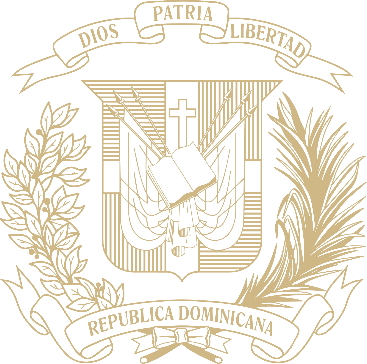 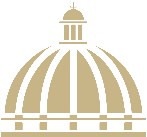 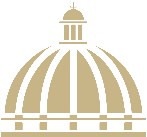 INABIEINABIETABLA DE CONTENIDOMemoria institucional 2022RESUMEN EJECUTIVOMemoria institucional 2022El Instituto Nacional de Bienestar Estudiantil (INABIE) fue creado en el marco de la Ley General de Educación 66-97, como una institución adscrita al Ministerio de Educación, con la finalidad de asegurar el acceso, permanencia y progreso académico de la comunidad estudiantil preuniversitaria más vulnerable del sistema público de educación mediante la estructuración de un sistema de protección social integral que asegure la cobertura de sus necesidades básicas de alimentos, salud, nutrición; así como las psicológicas, sociales, culturales y recreativas. Manteniéndose así, hasta el 2012 y operando bajo el estatus de Dirección de Bienestar Estudiantil, a partir de enero del 2013 se pone en funcionamiento como Instituto, descentralizado del Ministerio de Educación.El INABIE ofrece a los estudiantes cuatro (4) tipos de servicios: Alimentación y Nutrición Escolar; Salud Escolar; Apoyo Estudiantil y Participación Estudiantil; los cuales se entregan a través de programas, tendentes a crear un escenario favorable para el aprendizaje y desarrollo integral del estudiante, que faciliten su entrada y garanticen su permanencia en el Sistema Educativo Dominicano.Alimentación y Nutrición EscolarEs un servicio que se brinda a través del Programa de Alimentación Escolar (PAE), y constituye la política pública de mayor impacto social que el Gobierno Dominicano ejecuta a través del Instituto Nacional de Bienestar Estudiantil (INABIE). En la actualidad, el PAE se implementa en todo el territorio nacional en cuatro (4) modalidades de servicios, según la zona geográfica y composición de los menús que lo integran: PAE Fronterizo, PAE Rural, PAE Urbano y Jornada Escolar Extendida (JEE).El Programa Alimentación Escolar (PAE) promueve una acción pedagógica o cultural que permite una formación de hábitos alimenticios saludables en la población escolar atendida, mediante la Educación Alimentaria y Nutricional (EAN) y el seguimiento nutricional de los estudiantes mediante la ampliación del Sistema Integral de Vigilancia Alimentaria y Nutricional (SISVANE), con la participación de los docentes, la familia y la comunidad.En el año 2022, el PAE impactó un total de 1 millón 831 mil 449 beneficiarios, de los cuales 1 millón 648 mil 577 corresponde a estudiantes y 182 mil 872 al personal docente y administrativo, distribuidos en 6 mil 25 centros educativos públicos y semioficiales, pertenecientes a las 18 regionales y 122 distritos escolares a nivel nacional. Este programa tuvo una inversión económica de RD$25, 671MM de pesos.Los estudiantes beneficiados representan el 82.54% de la matricula estudiantil pública y el 62.84% del total de estudiantes del Sistema Educativo Dominicano. Estos representan los niños, niñas y jóvenes que se encuentran en los rangos de 5 a 18 años. Durante el año escolar 2021-2022 se tuvo 195 días de entrega de alimentación escolar, en los cuales se distribuyó un total de 694 millones 391 mil 676 raciones, de las cuales 629 millones 542 mil 84 fueron distribuidas en los centros educativos de Jornada Escolar Extendida (JEE) y 64 millones 849 mil 592 para los centros educativos de Media Tanda Escolar (MTE), con un total de 2,092 proveedores.La Dirección de Formulación y Evaluación Nutricional tuvo una inversión presupuestaria de $20MM, durante el año 2022, realizando 2,522 Jornadas de Educación Alimentaria y Nutricional (EAN) en 730 centros educativos para apoyo a la Gestión del PAE, en las cuales se impactaron 86 mil beneficiarios de la comunidad educativa, de los cuales 60,691 corresponde a estudiantes.Asimismo, con el Sistema Integral de Vigilancia Alimentaria y Nutricional del Escolar (SISVANE) se realizaron mediciones antropométricas a 8,401 estudiantes a nivel nacional.Salud EscolarEste servicio tiene como propósito coordinar e implementar acciones enfocadas a la promoción y educación sobre prevención y salud, dirigidas a la comunidad educativa, con el fin de crear capacidades y destrezas que impulsen un estilo de vida sano y equilibrado a nivel individual, familiar y comunitario.El Departamento de Gestión de Salud Escolar implementa cuatro (4) programas: Salud Visual, Salud Bucal, Salud Auditiva y Salud Preventiva o Epidemiología, los cuales desarrollan de manera complementaria diversas actividades a lo largo del año escolar en beneficio de la comunidad educativa.En el año 2022, la inversión en Salud Escolar fue de $309MM, atendiendo con estos recursos a 1 millón 959 mil 840 niños y niñas con servicios de salud bucal, visual, auditiva y epidemiología. Con estas acciones se complementa y dimensiona el impacto del Programa de Alimentación Escolar (PAE) en la disminución de la malnutrición en los escolares y la vulnerabilidad educativa en sentido general. Se realizaron durante el año 2022, 10 Jornadas de Salud Integral, las cuales fueron enfocadas en enfermedades desatendidas y se realizaron 13 reportes de posibles Enfermedades Transmitidas por Alimentos (ETA) en el ámbito escolar. Asimismo, se llevaron a cabo 2 Jornadas de Desparasitación, para prevención de enfermedades. En los centros educativos atendidos se realizaron: evaluaciones visuales y prescripciones de lentes correctivos donados por el INABIE; evaluaciones y pruebas hipoacústicas, actividades de prevención y entrega de auxiliares auditivos; instrucción de higiene oral y entrega de cepillos dentales.Apoyo EstudiantilEste servicio contribuyen a la democratización e igualdad de oportunidades para niños, niñas y adolescentes, mediante el apoyo específico a los estudiantes del sector público y sus familias que: a) presentan limitaciones para adquirir los materiales o insumos educativos; b) enfrentan situaciones de emergencia económica; c) no tienen acceso a becas de idiomas como herramienta ante la vulnerabilidad. La División de Apoyo Estudiantil, desarrolla tres (3) programas: Utilería Escolar, Ayuda Escolar y Becas Escolares. 584 mil 470 estudiantes fueron beneficiados con el Programa de Utilería Escolar durante el año 2022, con una inversión económica de $RD1,116MM. Esta entrega se realiza tomando en cuenta los niveles de pobreza, según los datos del Sistema Único de Beneficiarios (SIUBEN) y el Mapa Interactivo de Desarrollo Humano del Programa de las Naciones Unidas (PNUD), los cuales determinan las zonas más vulnerables en el ámbito socio-económico y así garantizar la permanencia y mejora del rendimiento escolar. Cada estudiante recibe un kit que incluye: un pantalón, un polo, un par de zapatos, un par de medias, una mochila, tres cuadernos, una caja de lápices de colorear, un juego de cartabones y un lápiz de carbón.En el contexto del Programa de Ayuda Escolar se distribuyeron RD$946,481.80 a 35 estudiantes que solicitaron ayuda económica al INABIE, durante el año 2022, y así poder brindar asistencia a familias de escasos recursos cuyos escolares enfrentan situaciones de emergencia, como son condiciones de salud, aporte para cobertura a servicios médicos especializados y necesidades educativas especiales o situaciones humanitarias.Durante el año 2022, se realizó un seguimiento general, vía telefónica y digital, según instruye la Resolución Ministerial 01-2017, del Ministerio de Educación, a un total de 382 estudiantes que permanecen becados en 128 centros educativos en el Programa de Becas Escolares con el propósito de brindar acceso e igualdad de oportunidades educativas, desarrollo de capacidades y crecimiento individual a estudiantes de primaria y secundaria, contribuyendo al mejoramiento a la excelencia académica en los estudiantes procedentes de familias de recursos económicos limitados.Participación EstudiantilEste servicio fomenta la participación, autogestión, cogestión y liderazgo de los estudiantes con la realización de diversas actividades extracurriculares y co-curriculares. Asimismo, propicia la creación de espacios de participación estudiantil fortaleciendo en los estudiantes su disposición y liderazgo hacia la innovación, la creatividad, el trabajo colaborativo, el emprendimiento, la solidaridad, el hábito de ahorro y el cooperativismo.La División de Participación Estudiantil brinda este servicio a través de tres (3) programas: Cooperativas Escolares, Turismo Educativo y Clubes Estudiantiles. Además, desde el 2016 el INABIE ha implementado un exitoso proyecto de recuperación de residuos sólidos denominado: Proyecto de Escuelas Ambientalmente Sostenibles y Cultura 3Rs. En el 2022, se ha implementado en 115 centros educativos de Monte Plata, Santiago y Santo Domingo, el proyecto de 3Rs (Reducir, Reutilizar, Reciclar).De cara al Plan Estratégico Institucional, PEI 2021/2024, se plantea este proyecto como un cuarto programa del Servicio de Participación Estudiantil.En el programa de Cooperativas Escolares fueron revisadas y actualizadas las políticas, lineamientos de datos sobre el estado de las 122 cooperativas escolares existentes con el objetivo de enseñar el cooperativismo, promover entre los escolares el espíritu de asociación, el sentido de solidaridad e incentivar el ahorro desde temprana edad. En el año 2022, se realizaron 56 capacitaciones de cooperativismo, beneficiando 5,392 estudiantes.Durante el año 2022, fueron beneficiados 227 estudiantes en cinco (5) recorridos en las regionales: 01 Barahona, 02 San Juan de la Maguana y 05 San Pedro de Macorís, dentro del programa de Turismo Educativo, el cual promueve el interés en los estudiantes hacia el emprendimiento cultural y la vocación hacia el Sector Turismo, mediante experiencias vivas como son visitas y recorridos, fortaleciendo los conocimientos históricos-culturales, medio ambientales, sociales y cívicos de los estudiantes. En el programa de Clubes Estudiantiles se han conformado 55 Comités de Apoyo y Seguimiento para fomentar la participación y socialización entre los estudiantes y desarrollar competencias de trabajo en equipo. Además, se lograron doce (12) encuentros virtuales con técnicos, directores de centros educativos y coordinadores pedagógicos para socializar estos temas del comité.INFORMACIÓN INSTITUCIONALMemoria institucional 2022MARCO FILOSÓFICO INSTITUCIONALMisiónDisminuir la vulnerabilidad educativa de la población escolar preuniversitaria, mediante el desarrollo e implementación de programas inclusivos de apoyo a los estudiantes, sus familias y comunidades, tendentes a crear un escenario favorable para su aprendizaje y desarrollo integral.VisiónProcurar el mejoramiento continuo de las acciones llevadas a cabo mediante nuestros programas de alimentación, nutrición, salud y servicios sociales, con el propósito de disminuir la deserción escolar en el sistema educativo público dominicano. ValoresSolidaridad y equidadTodos los objetivos y acciones del INABIE están dirigidos a brindar apoyo constante a los estudiantes de los estratos más vulnerables de nuestra sociedad, dentro de un marco sustentable, y promoviendo las mejores oportunidades de desarrollo posible. Se trata de garantizar acceso igualitario a un entorno y condiciones educativas de calidad.Vocación de servicioEl elevado nivel de compromiso con las familias más necesitadas y con la sociedad en general, guía al INABIE a velar de manera constante por el buen funcionamiento de los programas, ofreciendo servicios oportunos y orientados a las necesidades de los estudiantes y sus familias.Respeto a la vida humana y los derechos de la niñezPara el INABIE son sagrados los derechos del ser humano y en especial los de los niños, niñas y adolescentes. Los servicios prestados respaldan y enaltecen dichos derechos.Ética y transparenciaComo elemento transversal a toda la gestión institucional, los programas y operaciones en general del INABIE, han de ser gestionados con apego los principios de la moral, manteniendo el respeto a las buenas prácticas y las leyes vigentes. La observación de estos principios es fomentada al personal de todos los niveles.Participación y construcción de ciudadaníaMediante una gestión responsable y abierta de nuestros programas, el INABIE promueve la integración de las familias a las que sirve, de forma que se hagan eco del valor que tienen los servicios para el desarrollo de sus hijos, contribuyendo de esta manera a consolidar una cultura de participación y conciencia ciudadana en las comunidades que rodean los centros educativos.Cultura de calidadLos altos niveles de exigencia transmitidos a los proveedores que dan soporte a nuestros programas, y las constantes acciones de mejora de los procesos y servicios, extienden un claro mensaje a todos los colaboradores del INABIE, dirigido a potenciar los esfuerzos para obtener mejores resultados y garantizar productos y servicios de máxima calidad al estudiantado.Convivencia pacíficaPara el INABIE es primordial realizar su misión, en franca armonía con los miembros de las comunidades, proveedores, los centros y las familias beneficiarias de los programas, al igual que se persigue un espíritu de cooperación con otras instancias, ministerios y organizaciones no solamente del ámbito educativo nacional, sino de la sociedad en general.BASE LEGALEl Instituto Nacional de Bienestar Estudiantil fue creado en el marco de la Ley General de Educación 66-97, la cual establece en Art. 177 que el INABIE es… «Un organismo descentralizado, adscrito a la Secretaría de Estado de Educación y Cultura. Este organismo tendrá por finalidad promover la participación de los estudiantes en las diversas actividades, curriculares y extracurriculares y promover la organización de servicios, tales como: transporte, nutrición escolar y servicios de salud, apoyo estudiantil en materiales y útiles escolares, clubes científicos, tecnológicos y de artes, becas e intercambios de trabajo social, de turismo estudiantil, trabajo remunerado en vacaciones y de gobierno estudiantil». En el Art. 178, se crea el desayuno escolar como institución que asegura el suministro regular, eficiente y gratuito del desayuno escolar a todos los niños y niñas del sistema educativo que así lo necesiten.  El Art. 179 plantea la provisión de fondos propios derivados del Estado, a través del Ministerio de Educación y aportes a las asociaciones de padres, madres, tutores y amigos de la escuela.En Art. 180,  se establece que el Instituto Nacional de Bienestar Estudiantil, para la eficiencia de sus servicios, estará dirigido por un Consejo Directivo el cual estará conformado por:a) Un representante del Secretario de Estado de Educación y Cultura; b) Un representante del Secretario de Estado de Salud Pública y Asistencia Social; c) Un representante del Consejo Nacional para la Niñez (CONANI); d) Dos representantes estudiantiles; e) Un representante de organización magisterial mayoritaria; f) Un representante de las asociaciones de padres, madres, tutores y amigos de la escuela. Es a partir  de enero del 2013 a través del decreto 468-12 del 17 de agosto del 2012, que el INABIE inicia sus operaciones como una entidad descentralizada adscrita al Ministerio de Educación, sosteniendo desde entonces un crecimiento continuo para dar respuesta a la creciente demanda generada por la aplicación del programa de Jornada Escolar Extendida (JEE) y la ampliación de la cobertura de los programas de asistencia para garantizar la equidad, permanencia y mejora del rendimiento escolar del estudiantado dominicano.ESTRUCTURA ORGANIZATIVASegún la Resolución 01-2022 del Ministerio de Administración Pública (MAP), organizacionalmente la institución cuenta con unidades sustantivas o misionales, a cargo de la ejecución de los programas: Dirección de Formulación y Evaluación Nutricional, Dirección de Gestión Alimentaria y Dirección de Salud y Servicios Sociales; las unidades consultivas o de apoyo, que hacen posible el fortalecimiento institucional en la gestión y entrega de los servicios: Dirección de Planificación y Desarrollo, Dirección Administrativa, Dirección Financiera, Dirección de Recursos Humanos y Dirección de Tecnologías de la Información y Comunicación y; las unidades normativas que son el Consejo Directivo y la Dirección Ejecutiva, las cuales rigen la institución como máxima autoridad.Organigrama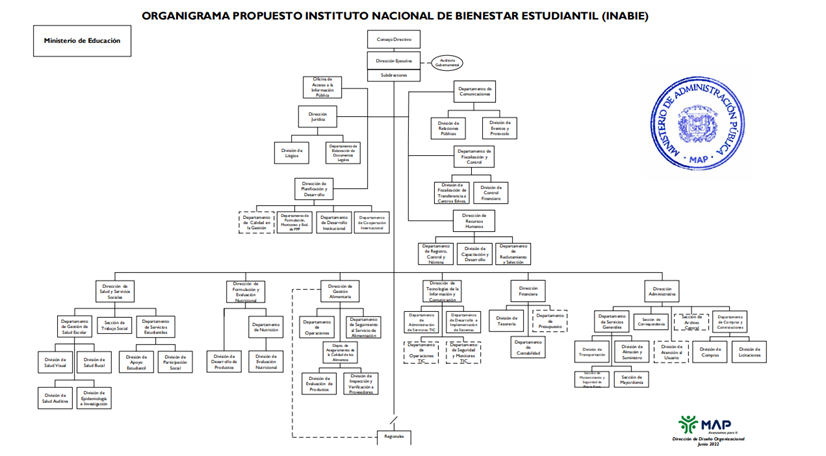 PLANIFICACIÓN ESTRATÉGICA INSTITUCIONALEl Plan Estratégico Institucional (PEI) se alinea a la Estrategia Nacional de Desarrollo (END-2030), al Plan Nacional Plurianual del Sector Público (PNPSP), al Plan Estratégico del Ministerio de Educación (MINERD), a la Agenda 2030 para los Objetivos de Desarrollo Sostenible (ODS), a la Hoja de Ruta para el ODS4 “Educación de Calidad”, al Pacto Nacional para la Reforma Educativa 2014-2030, dando cumplimiento al requerimiento que tienen las instituciones estatales en la Ley 498-06 del Sistema Nacional de Planificación e Inversión Pública (SNPIP) y es requisito indispensable para la elaboración de los planes operativos anuales y los presupuestos de las instituciones públicas. Para el caso particular de la Sectorial Educación, la END 2030 presenta como impacto esperado la Universalizacion del acceso a la Educación, mientras que el MINERD en su análisis diagnóstico 2021 plantea que el desafío de la educación es por tanto, situarse en el contexto de la comunidad en la que esta insertada, promoviendo y trabajando por la creacion de un pensamiento capaz de construir una sociedad más justa, solidaria, sustentable y sostenible.INABIE aporta a estos impactos a través de que la propia Ley 1-12, la cual refiere: 2.1.2.2 Brindar apoyo especial a estudiantes con dificultades de aprendizaje o discapacidad, a fin de reducir las tasas de sobre-edad, repitencia y desercion. El instituto enfoca su Plan Estratégico 2021/2024 en crear oportunidades para tener posibilidades, enmarcado en la búsqueda del logro que se plantea el Gobierno Central y la propia Estrategia Nacional de Desarrollo (END), al fijar dos ejes estratégicos.Eje Estrategico 1: Atención a la población en situación de vulnerabilidad.Servicio de Alimentación y NutriciónOE 1.1: Garantizar alimentación nutricionalmente adecuada y saludable a la población escolar del sector público de la República Dominicana.OE 1.2: Determinar el estado nutricional de los estudiantes del Sector Público de los Niveles Inicial, Primaria y Secundaria que nos permita diseñar menús de alimentos que provee el INABIE acorde a las necesidades nutricionales de los beneficiarios.Servicio de Apoyo EscolarOE 1.3: Apoyar a los estudiantes del Sector público y sus familias que presentan limitaciones para adquirir los materiales o insumos educativos, contribuyendo a la democratización e igualdad de oportunidades para niños, niñas y adolescentes.OE 1.4: Apoyar a los estudiantes del Sector Público y sus familias que enfrentan emergencias económicas, contribuyendo a la democratización e igualdad de oportunidades para niños, niñas y adolescentes.OE 1.5: Brindar acceso a becas de idiomas a estudiantes del Sector Público en situación de vulnerabilidad, contribuyendo a la democratización e igualdad de oportunidades para niños, niñas y adolescentes.Servicio de Participación EstudiantilOE 1.6: Promover la participación y el liderazgo estudiantil hacia la autogestión y cogestión en el Centro Educativo.OE 1.7: Promover la consciencia ambiental y responsable con el Medioambiente mediante la gestión sostenible de los residuos sólidos generados por los servicios institucionales.Servicio de Salud EscolarOE 1.8: Brindar atención de salud a los estudiantes preuniversitarios del Sector Público para permanecer en el sistema educativo nacional.Eje Estrategico 2: Desempeño institucional efectivo, con calidad, transparente, ético, desconcentrado y automatizado.OE 2.1: Gestionar eficientemente los recursos humanos.OE 2.2: Gestionar eficientemente los recursos fisicos y financieros.OE 2.3: Gestionar la calidad de los servicios de la institucion.OE 2.4: Lograr una imagen institucional en base a los estándares de eficacia, objetividad, transparencia, publicidad y ética.OE 2.5: Contar con una estructura organizacional que responda a la mision de la institución.OE 2.6: Desconcentrar el alcance de las áreas institucionales delagando funciones de procesos en respuesta a los ciudadanos y las áreas institucionales.OE 2.7: Automarizar los procesos administrativos, financieros y de servicios.RESULTADOS MISIONALESMemoria institucional 2022PROGRAMA DE ALIMENTACIÓN ESCOLAR (PAE)El Programa de Alimentación Escolar (PAE) responde a los lineamientos establecidos en la Estrategia Nacional de Desarrollo (END) en su acápite 2.3.4.13 a través del cual se establece el mandato de “Garantizar un programa de alimentación escolar de calidad para la población estudiantil en condiciones de riesgo alimentario”, así como también en  la política No. 7 del Plan Decenal 2008-2018, la cual plantea la aspiración de lograr que los y las estudiantes de los sectores sociales vulnerables cuenten con apoyos para que puedan acceder y progresar en la educación de manera exitosa. La alimentación escolar debe ser variada, balanceada, de calidad y adecuada a los requerimientos nutricionales, a través de un menú contextualizado, en congruencia con los parámetros socio-culturales y económicos del entorno, así como fundamentarse en la disponibilidad de los productos e insumos alimenticios característicos de las diferentes regiones geográficas del país.En el año 2022, fueron impactados 1 millón 831 mil 449 beneficiarios del PAE con un presupuesto ejecutado de RD$25, 671, 086,772.70, distribuidos en las siguientes modalidades: •	Jornada Escolar Extendida (PAE-JEE): Esta modalidad es la de mayor impacto socio-económico dentro del programa, beneficiando en la actualidad a 1 millón 376 mil 916 beneficiarios en 5 mil 189 centros educativos, con una inversión presupuestaria de RD$13, 439, 285,485.09.En la Jornada Escolar Extendida (JEE) se suministra un almuerzo balanceado compuesto de una variedad de menús diferenciados por regiones y grupos etarios, un desayuno y una merienda; el valor nutricional que aporta es 70% del Requerimiento Dietético Diario (RDD). •	PAE Urbano: Fueron impactados 454 mil 533 beneficiarios en 836 centros educativos, con una inversión presupuestaria de RD$11,694,315,244.50, con lo que se busca brindar una ración alimenticia sólida y una líquida en la tanda matutina y vespertina de los centros educativos beneficiados, ubicados en las zonas urbanas; el valor nutricional que aporta es 19% del Requerimiento Dietético Diario (RDD). •	PAE Rural: Se han atendido 43 mil 531 beneficiarios en 491 centros educativos, con una inversión presupuestaria de RD$268, 129,045.86, ejecutada en zonas rurales de difícil acceso y bajos recursos, y tiene como requisito la participación de la familia en la preparación de los alimentos y suministro de raciones alimenticias crudas elaboradas localmente; el valor nutricional que aporta es 30% del Requerimiento Dietético Diario (RDD). •	PAE Fronterizo: Se han impactado 36 mil 16 beneficiarios en 445 centros educativos, con una inversión presupuestaria de RD$269, 356,997.25, en provincias de la zona fronteriza o colindante, ya sea en zona periurbana, rural o de difícil acceso; el valor nutricional que aporta es 30% del Requerimiento Dietético Diario (RDD). Este programa se llevó a cabo en 6 mil 25 centros educativos, de los cuales 5 mil 189 corresponden a la tanda de Jornada Escolar Extendida (JEE), que laboran de 8:00am a 4:00pm y reciben tres (3) raciones diarias de alimentación y 836 corresponde a los centros educativos de Media Tanda Escolar (MTE), que laboran de 8:00am a 12:30pm y reciben una (1) ración diaria por estudiante. A continuación se presenta la cantidad de centros educativos según las tandas educativa:Fuente: Base de datos del Programa de Alimentación Escolar.Como parte del proceso de entrega diaria del PAE, son beneficiados el personal docente y administrativo que forman parte de las comunidades educativas y que participan en la gestión de la alimentación escolar a lo interno de cada centro educativo. En este sentido, el Programa de Alimentación Escolar (PAE) tuvo como beneficiarios directos a un total de 1, 831,449 beneficiarios. A continuación se presentan los beneficiarios por centro educativo según su modalidad:Fuente: Base de datos del Programa de Alimentación Escolar.A continuación, un cuadro desagregando con el total de beneficiarios del PAE entre estudiantes y personal de apoyo, según la localidad (regional y distrito educativo):     Fuente: Base de datos del Programa de Alimentación Escolar.En términos geográficos, el PAE impactó un total de 1, 831,449 estudiantes y beneficiarios atendiendo a las siguientes localidades: Fuente: Base de datos del Programa de Alimentación Escolar.Fueron beneficiados un total de 1, 648,577 estudiantes en el Programa de Alimentación Escolar (PAE) a nivel nacional. A continuación un cuadro resumen según la tanda escolar por regional educativa:Tabla VCantidad de estudiantes del PAE por tandas educativas, año 2022Del personal docente y administrativo fueron beneficiados un total de 183,144 en el Programa de Alimentación Escolar (PAE) a nivel nacional. A continuación un cuadro resumen según la tanda escolar por regional educativa:Tabla VICantidad del personal docente y administrativo del PAE por tandas educativas, año 2022Raciones alimenticiasLa Dirección de Gestión Alimentaria del INABIE tiene la responsabilidad de garantizar la entrega de las raciones alimenticias en las distintas modalidades a nivel nacional, de manera oportuna, atendiendo a la calidad y cantidad adecuada e implementando el Sistema de Gestión de Suplidores para aumentar la satisfacción de los beneficiarios y mejorar los procesos del PAE. Esta dirección cuenta con el Departamento de Operaciones, responsable de administrar el PAE en las diferentes modalidades, garantizando la entrega a tiempo de los alimentos; el Departamento de Seguimiento al Servicio de Alimentación, el cual monitorea la entrega de alimentos servidos en las diferentes modalidades, midiendo resultados e identificando oportunidades de mejora y; el Departamento de Aseguramiento de la Calidad, quien evalúa la calidad de los productos del PAE y vela por el cumplimiento de los requisitos establecidos.Histórico raciones alimenticias 2022El Programa de Alimentación Escolar (PAE) distribuyó durante el año un promedio 4 millones 585 mil 281 raciones diarias entre desayuno, almuerzo y merienda en sus diferentes modalidades, distribuyendo un total anual de 694 millones 391 mil 676 raciones alimenticias.Tabla VIIIRaciones alimenticias distribuidas diaria y anualmente según modalidad del PAE durante el periodo 2012-2022Fuente: Dirección de Gestión Alimentaria.Notas: 1/Los beneficiarios de media tanda reciben una ración al día y los de jornada extendida reciben tres raciones al día, concernientes a una ración de (desayuno, almuerzo y merienda).Proveedores del PAEPara el año 2022, el INABIE dispone de 2,092 proveedores: 254 corresponden a la modalidad PAE Urbano; 46 PAE Rural; 41 PAE Fronterizo y 1,751 PAE Jornada Escolar Extendida.Fueron orientados 633 proveedores en los lineamientos y normas del PAE para el adecuado desempeño como suplidor del programa. Las inspecciones realizadas permitieron verificar el cumplimiento de los centros de operación de proveedores con los requisitos establecidos por el INABIE sobre Buenas Prácticas de Manufactura y tomar las acciones correspondientes para la corrección de no conformidades, contribuyendo así al mejoramiento continuo de las instalaciones, procesos y productos.Tabla IXProveedores orientados según modalidad, acumulado a Octubre 2022            Fuente: Departamento Aseguramiento de la Calidad de los Alimentos.Se realizaron 172 análisis de los alimentos distribuidos en el PAE en laboratorios autorizados para determinar si cumplen con las especificaciones establecidas  en las fichas técnicas. En el año 2022, el Gobierno Dominicano hizo una inversión de RD$25,671MM de pesos en compras de alimentos para el Programa de Alimentación Escolar (PAE), de los cuales RD$13,439MM de pesos fueron ejecutados para la Jornada Escolar Extendida (JEE), la cual impacta de manera determinante a este programa con la incorporación de un almuerzo y una merienda escolar.A continuación, una tabla con el costo diario de alimentación por estudiante en la media tanda escolar por zona geográfica:Tabla XCosto por estudiante de la inversión del PAE, año 2022Fuente: Base de datos FMEPPP/Estadísticas.En la Media Tanda del PAE Urbano se sirvió tres días leche y dos días néctar de frutas en el año 2022 como desayuno líquido. A partir del año escolar 2022-2023 se servirá leche diariamente, es decir, cinco días a la semana.En Jornada Escolar Extendida durante el año escolar 2021-2022 las raciones de almuerzo tenían dos precios diferentes para los niveles de primaria y secundaria. A partir del año escolar 2022-2023 estará unificado.EDUCACIÓN ALIMENTARIA Y NUTRICIONAL (EAN)Estas acciones se llevan a cabo desde la Dirección de Formulación y Evaluación Nutricional, que coordina y articula la planificación e implementación de programas, planes y proyectos que contribuyan al mejoramiento de la situación alimentaria de los estudiantes. Para estos fines cuenta con la División de Evaluación Nutricional, la cual promueve y facilita la recuperación nutricional de los estudiantes y la División de Desarrollo de Productos que diseña e implementa nuevos productos y brinda orientación técnica para la elaboración de los menús de alimentos.En el 2022, se continuó con el fortalecimiento del Sistema de Gestión de la Calidad del Programa de Alimentación Escolar (SGC-PAE) e implementación de la Estrategia de Intervención Territorial. Acompañar a los centros en la incorporación del sistema de gestión de calidad del PAE. Esta estrategia garantiza el diagnóstico, planificación, inspección y elaboración de los planes de mejora y acompañamiento del programa de alimentación en cada centro educativo; permitiendo establecer puntuaciones de cumplimiento de los requisitos del programa, con lo que se da lugar a los Centros Educativos Modelos; los cuales son centros que cumplen con los reglamentos y normativas requeridos por el INABIE para gestionar el PAE en un ambiente de inocuidad y manejo higiénico de los alimentos. Fueron impactados 86 mil beneficiarios de la comunidad educativa en Educación Alimentaria y Nutricional (EAN) durante el año 2022:Tabla XIBeneficiarios en EAN, acumulado a Octubre 2022  Fuente: Departamento de Nutrición.Dentro de las principales actividades de Educación Alimentaria y Nutricional (EAN) y apoyo en la Gestión del PAE, realizadas en el 2022 se encuentran las siguientes:60,691 estudiantes participaron en las diferentes actividades de capacitación dirigida a la comunidad educativa a nivel nacional, con el propósito de fomentar hábitos alimenticios saludables, adecuada higiene y prevención de enfermedades; tras haberse realizado 801 charlas.4,807 participantes (miembros de la asociación de padres, madres, amigos de la escuela, escolares y personal docente) asistieron al proceso de gestión de la alimentación escolar en centros educativos.225 Comités de Alimentación y Nutrición Escolar (CANE) con 1,371 beneficiarios que se conformaron para la recepción de alimentos y así asegurar la entrega a tiempo y degustar los productos recibidos del PAE en cada centro educativo.1,265 técnicos regionales y distritales fueron orientados sobre los lineamientos del Programa de Alimentación Escolar y proyectos que desarrolla el INABIE. 1,254 proveedores se beneficiaron con 279 socializaciones de lineamientos para garantizar la calidad nutricional de los alimentos y que se cumpla con los principios básicos de higiene y manipulación.Sistema Integral para la Vigilancia Alimentaria y Nutricional del Escolar (SISVANE)El SISVANE es una estrategia de Educación Alimentaria y Nutricional que está implementando el INABIE a través de la Dirección de Formulación y Evaluación Nutricional para medir el impacto nutricional del Programa de Alimentación Escolar (PAE) en su modalidad Jornada Escolar Extendida, con el propósito de fomentar hábitos alimenticios saludables que promuevan una vida sana y activa en la comunidad educativa y gestionar la atención de los escolares con malnutrición. En el año 2022, se implementa en 64 centros educativos focalizados en las Regionales de Educación: 02 San Juan de la Maguana, 03 Azua y 15 Santo Domingo. Se entregaron suplementos nutricionales a 279 escolares con desnutrición aguda moderada y severa; Ensure a niños mayores de 11 años y Pediasure a niños menores de 11 años; además del seguimiento nutricional, atención clínica, odontológica oftalmológica y conserjería alimentaria.En la siguiente tabla se muestra la situación nutricional de los estudiantes de los centros educativos donde se implementa este sistema:Tabla XIIEstadística de la situación nutricional de la población escolar, año 2022  Fuente: Departamento de Nutrición.PROGRAMAS DE SALUD ESCOLAREn los programas de Salud Escolar, para el 2022 la inversión fue de RD$309, 000,000.40. Con estos recursos se atendieron 1 millón 959 mil 840 beneficiarios con servicios de epidemiologia, nutrición, salud bucal, visual y auditiva; con lo cual se complementa y dimensiona el impacto del Programa de Alimentación Escolar (PAE).El Departamento de Gestión de Salud Escolar realiza una serie de actividades con el fin de garantizar la integridad del estudiante para su desarrollo intelectual y cognitivo, sin dificultades en su proceso de aprendizaje. Estas actividades logran un mejor aprovechamiento nutricional de los escolares, así como la prevención de enfermedades, por lo que se realizan Jornadas de Desparasitación conjuntamente con el Ministerio de Salud Pública. Asimismo, se desarrollan otras actividades en atención directa a niños y niñas en materia de salud bucal, visual y auditiva.Salud PreventivaEl programa de salud de mayor alcance es el de Epidemiología e Investigación. En el año 2022, se logró desparasitar a más de 1.8 millones de beneficiarios y se administraron 3 millones 806 mil 834 dosis de medicamentos, con una inversión económica de RD$58, 559,972.24.Este programa desarrolla campañas nacionales de desparasitación a los escolares; así como actividades de capacitación a estudiantes, personal docente, técnicos regionales y distritales para prevenir enfermedades y factores de riesgo. Jornadas de Salud Integral y Atención a Enfermedades Desatendidas en Centros EducativosSon actividades en atención a la salud que se realizan en diferentes localidades del país y se ejecutan de forma coordinada entre los programas: PAE, Salud Bucal, Visual, Auditiva, Preventiva y Epidemiología, con la participación de estudiantes en situación de vulnerabilidad, con la finalidad de promover la prevención y el autocuidado. Durante el año 2022, se realizaron 10 Jornadas de Salud Integral en las regionales educativas: 04 San Cristóbal, 08 Santiago, 09 Mao, 10 Santo Domingo, 11 Puerto Plata, 13 Montecristi, 17 Monte Plata y 18 Neyba.Enfermedades Transmitidas por Alimentos en el Ámbito Escolar (ETA)Como es responsabilidad del INABIE velar por el bienestar de la comunidad educativa a nivel nacional en todos las escuelas que reciben tanto el desayuno como el almuerzo, cuando ocurren casos de posibles Enfermedades Transmitidas por Alimentos en el Ámbito Escolar (ETA), se activa el protocolo de la institución y son abordados los casos desde las tres (3) áreas actuantes: Gestión Alimentaria, Aseguramiento de la Calidad y Gestión de Salud Escolar (Epidemiología). En el año 2022, se presentaron 13 reportes de posibles Enfermedades Transmitidas por Alimentos en el Ámbito Escolar (ETA), pero en sólo 8 fueron detectadas. Estos casos estuvieron relacionados con el consumo del líquido tipo leche con chocolate y leche blanca, también con el consumo de alimentos sólidos. Cada evento fue abordado de manera individual en el tiempo oportuno. En estos brotes más del  80% de los casos, los estudiantes reciben atención médica en hospitales de cada demarcación dependiendo del cuadro clínico caracterizado por: Náuseas, dolor abdominal, vómitos, mareo, evacuaciones diarreicas y deshidratación moderada. En cada evento se realizó un estudio de la situación donde se desarrollaron hipótesis y se dio seguimiento médico a cada escolar hasta que los cuadros clínicos eran revertidos, egresados a sus hogares y finalizaba el seguimiento hasta el regreso de los escolares a las aulas. Los departamentos responsables rindieron un informe preliminar y un informe final con las conclusiones ya evaluadas en conjunto por el equipo y tramitadas a través de la dirección ejecutiva.Salud BucalEn el año 2022, con el Programa de Salud Bucal, fueron beneficiados un total de 40 mil 544 estudiantes, con las intervenciones realizadas por odontólogos especializados en la sede del INABIE y en los módulos odontológicos a nivel nacional, realizando un total de 161 mil 038 tratamientos con una inversión presupuestaria de RD$80, 236,498.53 lo que ha permitido romper las barreras físicas que impiden el aprendizaje de calidad del estudiantado dominicano.Tabla XIIIProcedimientos odontológicos realizados en Salud Bucal, año 2022 Fuente: División de Salud Bucal.Este impacto se logró a través de 46 mil 510 Jornadas de Instrucción de Higiene Oral (IHO). En el año 2022, se realizaron 12 Jornadas de Salud Bucal impactando las regionales educativas: 04 San Cristóbal, 06 La Vega, 08 Santiago, 10 Santo Domingo y 18 Neyba.Este servicio contribuye positivamente al bienestar físico, mental y social de los niños, niñas y adolescentes al permitirles alimentarse, hablar, gesticular y masticar los alimentos correctamente.Salud VisualA través de los servicios de salud visual, se han beneficiado 30 mil 904 estudiantes en el año 2022, con una inversión económica de RD$ 95, 032,596.86. Estos estudiantes fueron atendidos en el módulo de la sede del INABIE por optómetras y oftalmólogos especialistas y en la Jornada Integral de Salud realizadas en todas las regionales educativas a nivel nacional. Estos servicios inciden directamente en garantizar el aprendizaje de los niños y niñas, ya que los impedimentos y defectos auditivos y visuales no detectados o no atendidos adecuadamente disminuyen la capacidad de aprendizaje y la autoestima del estudiante afectado.A través de los servicios de salud visual, 2 mil 282 estudiantes fueron beneficiados con lentes donados por el INABIE.Tabla XIVBeneficiarios evaluados y prescriptos en el Salud Visual, año 2022Salud AuditivaEn el año 2022, fueron evaluados y tratados en el Programa de Salud Auditiva, 2,256 estudiantes, el cual tuvo un presupuesto programado de RD$39,970,932.77 y en los que también fueron adaptados 222 estudiantes con sus auxiliares auditivos.Este programa busca brindar asistencia en la prevención de problemas auditivos; educa para el cuidado y preservación del órgano auditivo; suple rehabilitación, adaptación y atención auditiva a escolares desde los niveles inicial hasta primer ciclo secundario, con la entrega de auxiliares auditivos.A continuación, una tabla de los servicios en los que fueron beneficiados:Tabla XVBeneficiarios evaluados con Salud Auditiva, año 2022PROGRAMAS DE APOYO ESTUDIANTILLos Programas de Servicios Sociales tienen como propósito garantizar el acceso a servicios de apoyo que impulsen mejoras en las condiciones socio-educativas de los niños y adolescentes, para su permanencia en el sistema educativo y mejora del rendimiento escolar. A través de este programa se ofrece servicios de asistencia a estudiantes en situación de vulnerabilidad, becas, utilería escolar, actividades de extensión cultural y fomento de la cultura cooperativista en los centros educativos a través de la creación de las cooperativas escolares.Utilería Escolar Es un programa que tiene por objetivo la distribución y entrega de la utilería a estudiantes de centros educativos públicos de la República Dominicana, siguiendo los protocolos establecidos, para garantizar la permanencia en el sistema educativo y mejora del rendimiento escolar. En el 2022, la inversión en Utilería Escolar corresponde a RD$1, 116, 757,970.66, monto que fue destinado para la entrega de 584,470 kits a aquellos estudiantes que se encuentran en las peores condiciones de vulnerabilidad en el sistema educativo, priorizando aquellos territorios que presentan los niveles más altos de pobreza en la República Dominicana. Becas EscolaresDurante el año 2022, se realizó un seguimiento general, vía telefónica y digital, a un total de 382 estudiantes becados en 128 centros educativos en el programa de Becas Escolares con el propósito de brindar acceso e igualdad de oportunidades educativas, desarrollo de capacidades y crecimiento individual a estudiantes de primaria y secundaria, contribuyendo al mejoramiento a la excelencia académica en los estudiantes procedentes de familias de recursos económicos limitados.Ayuda EscolarEn el marco de programa de apoyo económico, el INABIE revisó la política y lineamientos de esta iniciativa, propiciando así mayor transparencia y efectividad para alcanzar los estudiantes en verdadera situación de vulnerabilidad económica. A continuación cuadro resumen con las aportaciones realizadas durante el año 2022:Tabla XVIBeneficiarios programa ayuda económica para estudiantes en vulnerabilidad extrema a Octubre 2022                        Fuente: División de Apoyo Estudiantil.Estas aportaciones brindan asistencia a familias de escasos recursos cuyos escolares enfrentan situaciones de emergencia, como son condiciones de salud, aporte para cobertura a servicios médicos especializados y necesidades educativas especiales o situaciones humanitarias.PROGRAMAS DE PARTICIPACIÓN ESTUDIANTILEste servicio fomenta la participación, autogestión, cogestión y liderazgo de los estudiantes con la realización de diversas actividades extracurriculares y co-curriculares. La División de Participación Estudiantil brinda este servicio a través de tres (3) programas: Cooperativas Escolares, Turismo Educativo y Clubes Estudiantiles. Turismo EducativoDurante el año 2022, se realizaron cinco (5) recorridos con la participación de 227 estudiantes del sector público en nueve (9) centros educativos, orientándolos a promover el turismo, el liderazgo y el cooperativismo.Cooperativas EscolaresPara este programa se puso en ejecución un proceso de levantamiento de datos sobre el estado de situación de las 121 Cooperativas Escolares existentes. Se realizaron 56 capacitaciones a estudiantes, maestros, directores y técnicos en cooperativismo escolar, de los cuales 5,392 fueron estudiantes.Este programa tiene por objetivo enseñar el cooperativismo, promover entre los escolares el espíritu de asociación, el sentido de solidaridad e incentivar el ahorro desde temprana edad en los estudiantes, quienes crean su propia cooperativa.La organización y el funcionamiento de las cooperativas escolares, se rigen por las leyes dominicanas del cooperativismo en los artículos 127-64, la enseñanza de la educación cooperativa (28-63), la formación de cooperativas en los centros educativos (4227-55) y laOrden Departamental 01-2007 que crea el Reglamento de Cooperativas Escolares, la consulta permanente de los estatutos de las cooperativas y la aplicación de normas para su efectiva administración.Las cooperativas formadas tendrán siempre una finalidad eminentemente educativa, sin afán de lucro, y en todos los casos el INABIE funge como responsable del registro, fomento, vigilancia y control de las cooperativas conformadas. Dentro de las acciones que ejecuta el INABIE como parte del programa están: promover, organizar, constituir y fiscalizar las cooperativas que se constituyan en los centros educativos.Clubes EstudiantilesLos clubes escolares son asociaciones que fomentan el liderazgo estudiantil para formar sujetos capaces de desarrollar sus potencialidades, talentos y valores, como parte del logro de las competencias que promueve el currículo dominicano. Los Clubes Escolares colaboran en la solución de las necesidades escolares y comunitarias, con un criterio de responsabilidad social. En el año 2022, se han conformado 55 Comités de Apoyo y Seguimiento para estos clubes, los cuales buscan: formar sujetos proactivos, con liderazgo, capaces de contribuir a mejorar las condiciones del medio escolar y comunitario; fomentar la participación y socialización entre los estudiantes; promover el desarrollo de valores en los estudiantes; y desarrollar competencias de trabajo en equipo.Escuelas ambientalmente sostenibles y cultura 3RsEl Programa Escuelas Ambientalmente Sostenibles y Cultura 3Rs constituye el 8vo componente del Proyecto PAE Sostenible que se llevó a cabo hasta el año 2019 en 30 centros educativos en la provincia de Monte Plata. Posteriormente, fue ampliado con 65 centros educativos, que incluían 30 centros de Santiago, que de manera continua gestionaban los residuos de una forma adecuada.  En el 2022, alcanzó 115 centros educativos de Monte Plata, Santiago y Santo Domingo, el proyecto de 3Rs (Reducir, Reutilizar, Reciclar).El Programa Escuelas Ambientalmente Sostenibles y Cultura 3Rs promueve la conciencia ambiental, sensibilizando y forjando en la comunidad educativa hábitos adecuados de manejo de los residuos sólidos en las escuelas y sus hogares. Con las 3Rs, estudiantes y maestros, aprenden la importancia de reducir, reusar y reciclar, los desechos sólidos en sus escuelas. Mediante manuales educativos y prácticas cotidianas de manejo.    El principal residuo identificado para reciclar en las escuelas son las cajitas de leche y néctar del Programa de Alimentación Escolar, y para su correcta recuperación los estudiantes y maestros en los Centros Educativos son equipados, capacitados y asistidos en su manejo adecuado, y clasificándolos, limpiándolos y empacándolos en puntos limpios para la entrega final a personas o empresas que se dedican al reciclaje como actividad económica, reduciendo además la basura en el centro.   RESULTADOS DE LAS ÁREAS TRANSVERSALES Y DE APOYOMemoria institucional 2022En el año 2022, el INABIE ha obtenido importantes avances en el proceso de fortalecimiento institucional, desde la Dirección Ejecutiva; la Dirección Administrativa; la Dirección Financiera; la Dirección de Recursos Humanos; la Dirección Jurídica; la Dirección de Tecnologías de la Información y Comunicación; la Dirección de Planificación y Desarrollo y; el Departamento de Comunicaciones.ADMINISTRATIVO Y FINANCIEROTodo el esfuerzo en términos financieros fue encaminado a cumplir con los objetivos establecidos previamente, identificando las metas incumplidas en el último trimestre del año verificando y analizando los obstáculos o restricciones para cumplir con el objetivo de “deuda gestionable”.Ejecución presupuestaria 2022Para el año 2022, el presupuesto aprobado fue de RD$28,326,058,053.00, de los cuales el 91% corresponden a los programas de alimentación y utilería escolar, 4% a servicios sociales, 4% a las acciones comunes, incluidas las remuneraciones y contribuciones, y 1% a los servicios de salud preventiva. Hasta noviembre del 2022 se habían ejecutado 24.7 mil millones de pesos para un 87% de ejecución, quedando un balance disponible de 3.5 mil millones para lo que resta del año, esta fue afectada por una solicitud de aportación de fondos al órgano rector Ministerio de Educación de 800 millones, resultando el nuevo monto disponible ascendente a RD$ 2.7 mil millones.Los meses de sobrecumplimiento de las cuotas asignadas fueron febrero, marzo, junio, julio, agosto y septiembre, sin incluir el mes de noviembre que también se proyectaba con un sobrecumplimiento, ya que a los 16 días del mes se habría ejecutado el 110% de lo asignado.Para cubrir las cuentas por pagar del PAE 2021-2022 se requieren hasta finales de año aproximadamente 1.9 mil millones, considerando sólo los expedientes en turno. Esta cantidad no incluye el avance de liquidez (anticipo, 1.2 mil millones) que faltaban por generar. En cuanto al desempeño trimestral, julio-septiembre fue superada con creces la cuota presupuestaria del período (134%). Sin embargo, para el trimestre octubre-diciembre se prevé una ejecución sobre el 90%, esto debido a que para el mes de octubre los procesos estuvieron por debajo del 50%. El sobrecumplimiento de noviembre ajustará esta caída y se culminara el año con indicadores positivos.Esta loable ejecución presupuestaria, considerada por el órgano rector, MINERD, entre las mejores de sus instituciones adscritas, ocurrió, como se ha señalado, en el contexto adverso de las anomalías y no conformidades encontradas en los contratos y expedientes financieros de la institución.Ejecución por programas y productosLa composición de la ejecución del gasto por productos y programas revela que el 86.2% de los recursos (22.1 de 25.6 mil millones) fue destinado a la compra de raciones alimenticias para todos los niveles escolares. En segundo lugar, a la dirección y coordinación logró ejecutar 68% de su asignación presupuestaria, seguido de servicios sociales con 35.8% y salud con 12.9%.Para un presupuesto disponible de 28.3 mil millones, la ejecución por programas y productos fue de 23.3 mil millones (82.5% de ejecución).RECURSOS HUMANOSLa Dirección de Recursos Humanos está dividida por el Departamento de Registro, Control y Nómina de Personal, el Departamento de Reclutamiento y Selección de Personal, y la División de Capacitación y Desarrollo, los cuales tuvieron el siguiente comportamiento durante el año 2022:•	En el periodo enero-noviembre, ingresaron 330 nuevos servidores públicos, lo que corresponde en promedio a 30 colaboradores mensualmente. Estos servidores fueron distribuidos entre todas las unidades que componen la nueva estructura organizativa atendiendo a la necesidad de cada área, siendo las mayores receptoras el área Administrativa, Financiera, Jurídica, Gestión Alimentaria, Salud y Servicios Sociales.En la distribución ocupacional de los servidores de nuevo ingreso predominan dos grupos: los profesionales o técnicos y servicios generales o estatuto  simplificado, lo que responde a la demanda actual del personal que requiere la transformación cualitativa del instituto. •	Con el propósito de elevar el nivel profesional, promoviendo el desarrollo continuo y fomentando el desarrollo de los servidores, se realizaron un total de 79 capacitaciones, impactando un total de 536 servidores, representado el 80% de la población total, para un total de 1,054 horas de capacitación.Dentro del plan de capacitación para el año 2022, se destacan tres (3) actividades de mayor relevancia: Curso de Ética y Transparencia, Inducción a la Administración Pública, impartidos por el INAP; Indicadores del SISMAP, con un logro acumulado de 100% y; Acuerdos de Desempeño.En el año 2022, el INABIE alcanzó un porcentaje de cumplimiento promedio general de 81.75% en el Sistema de Monitoreo de la Administración Pública (SISMAP), que evalúa la gestión de la calidad y los servicios ofrecidos por la institución.La participación y equidad salarial entre hombres y mujeres durante el año 2022, por grupo ocupacional, fue la siguiente:Tabla XVIIEquidad salarial entre hombres y mujeres por grupo ocupacional, año 2022Fuente: Departamento de Registro, Control y Nómina.TECNOLOGÍADesde la Dirección de Tecnologías de la Información y Comunicación, se han realizado grandes actualizaciones y modificaciones con el objetivo de elevar los servicios que brinda el INABIE, creando condiciones favorables que han impactado de manera significativa en casi todas las áreas de la institución con nuevas actualizaciones de los sistemas existentes y reingeniería en los sistemas administrativos y financieros y así robustecer todo los elementos involucrados, como es la gestión en los procesos de la Dirección Jurídica y el Departamento de Compras y Contrataciones.Durante el año 2022, se obtuvieron los siguientes avances en materia de tecnología, innovaciones e implementaciones:Actualización del Business Impact Analysis (BIA) o Análisis de Impacto del Negocio: Permite obtener una panorámica del impacto operacional y financiero de una posible interrupción en los servicios de tecnología.Centro de Datos: Fue sometido a una amplia reestructuración y actualización que abarcó la ampliación de conexiones del dominio, actualización de software y hardware y aumento de la capacidad de almacenamiento de 16TB a 42TB. Estas actualizaciones contribuyeron a mejorar los sistemas de almacenamiento, procesamiento y conexión de red.Portal Web: Creación desde cero del portal institucional incorporando las observaciones de los organismos reguladores y el uso de los últimos avances de la tecnología a nivel de portales. El portal es el punto de partida institucional para ofrecer los servicios al ciudadano y grupos de interés relacionados.Portal Interno (Intranet): Colocación del portal interno institucional, donde se alojan las aplicaciones generales, las notificaciones internas, las capsulas educativas, la interconectividad para agilizar los procesos de adjudicaciones y las certificaciones de contratos que maneja la institución.Las Normas de Tecnologías de la Información y Comunicación (NORTIC) obtenidas en el año 2022, una vez concluida la entrega de los requerimientos de la Oficina Gubernamental de Tecnología de la Información y Comunicación (OGTIC), fueron las siguientes:Nortic A2: Certificación por el uso del portal web y transparencia. Nortic A3: Certificación por el uso de datos abiertos. Nortic E1: Normas de gestión de las redes sociales.Nortic B2: Normaliza la accesibilidad web de la institución. (En fase de auditoria por parte de la OGTIC).En febrero del año 2022, fue elaborado el procedimiento para la canalización de las solicitudes de servicios de tecnología a través de la Mesa de Ayuda. Fueron habilitados los procedimientos y se actualizaron los sistemas de soporte técnico a los usuarios. Desde su creación, se han procesado 5,946 requerimientos y atendido un total de 9,126 llamadas de servicios, manteniendo el tiempo de respuesta por encima del 94%, cumpliendo así con el tiempo reglamentario.La Dirección de TIC está inmersa en el desarrollo de métodos más efectivos para fortalecer las competencias laborales, con el objetivo de alcanzar las metas de avances tecnológicos a corto, mediano y largo plazo; y así obtener múltiples beneficios tanto para los empleados como para la institución. Entre las herramientas que se están implementando para dicho fortalecimiento están:-Brindar capacitación continuada a colaboradores para desarrollar competencias tecnológicas identificadas. -Definir el buen manejo y cumplimiento de las metas del Plan Estratégico Institucional (PEI) a colaboradores para planificar sus asignaciones. -Definir y socializar el acuerdo de desempeño con colaboradores para ser más productivos y con habilidades que aportarán mayor valor a la institución.-Otorgar oportunidades de crecimiento a colaboradores para aumentar la satisfacción laboral en la institución.Como parte de la iniciativa de la dirección ejecutiva y dando fiel cumplimiento a los requerimientos de los organismos reguladores, el personal femenino fue aumentado a un 30% en el departamento de tecnología, teniendo como resultado un mejor desempeño y mejor organización.Con los esfuerzos realizados durante el año 2022, el resultados obtenido en el Índice de Uso de TIC e Implementación de Gobierno Electrónico (iTICge), es de un 62.8%, logrado con las cuatro certificaciones NORTIC obtenidas más las mejoras realizadas a nuestros sistemas estaríamos aumentando a 90% dicha puntuación.PLANIFICACIÓN Y DESARROLLO INSTITUCIONALLograr los resultados institucionales alineados a los instrumentos de planificación del Estado, permite aportar a la materialización de la Visión País y a las prioridades de la agenda de gobierno.Formulación, Monitoreo y Evaluación de Planes, Programas y ProyectosPlan Estratégico Institucional (PEI) 2021-2024Se revisaron y redefinieron las líneas estratégicas del PEI conforme a la Visión País, articuladas con las líneas generales de la Estrategia Nacional de Desarrollo (END), Objetivos de Desarrollo Sostenible (ODS) y el Plan Plurianual del Sector Público (PNPSP). Además, se programó en el Plan Operativo Anual (POA) 2023 correspondiente al Departamento de Formulación, Monitoreo y Evaluación de Planes, Programas y Proyectos, una actividad para llevar a cabo el proceso de actualización de medio término del PEI 2021-2024.Formulación Anteproyecto del Presupuesto 2023Se realizó el proceso de formulación del Anteproyecto de Presupuesto Institucional 2023, coordinado con todas las unidades de la institución, a fin de garantizar la disposición oportuna de los recursos necesarios para la planificación operativa, considerando la eficientización del gasto.  Monitoreo y Evaluación de Indicadores de Gestión PúblicaSe mantuvo el monitoreo de los indicadores de gestión institucional para la presentación de los siguientes resultados: Semanales: Informe de Gestión Operativa.Mensuales: Informe de Metas Presidenciales de Gobierno (SIGOB).Trimestrales: Informe de Metas Físicas y Financieras.Recopilación de las Estadísticas InstitucionalesSe mantuvo el proceso de compilar periódicamente los datos estadísticos que se transparentan a los órganos rectores e interesados, en complimiento a la Ley General 200-04 sobre Libre Acceso a la Información Pública, para ello se elaboran: Estadísticas de planificación (Mensual, trimestral, semestral, anual).Estadísticas de beneficiarios asistenciales (Mensual).Cooperación InternacionalAlianzas Estratégicas•	Organización de las Naciones Unidas para la Alimentación y la Agricultura (FAO): Ha permitido visibilizar y ejecutar el Proyecto FAO-INABIE en República Dominicana, se firmó un acuerdo denominado “Entorno Escolar Saludable a través de estrategias innovadoras para el Fortalecimiento del Programa de Alimentación Escolar (PAE)”. •	Programa Mundial de Alimentos (PMA): Se desarrollaron acciones en el marco del Memorando de Entendimiento con el Programa Mundial de Alimentos que buscan fortalecer las capacidades en salud, nutrición y alimentación en los centros educativos, en cadena de suministros y asistencia alimentaria. Como parte de los enfoques, este acuerdo da lugar a ser parte de “La Coalición Global de Alimentación, con la participación de representantes de 60 países asociados a este espacio”. •	INABIE-Programa de las Naciones Unidas para el Desarrollo (PNUD): Busca apoyar el fortalecimiento organizacional del INABIE en la promoción del crecimiento y desarrollo integral de los estudiantes a través de programas de alimentación y nutrición escolar.•	La Oficina Gubernamental de Tecnologías de la Información y Comunicación (OGTIC): Se reanudó la alianza estratégica entre el INABIE y la OGTIC con el objetivo de integrar y desarrollar nuevas tecnologías con miras a fortalecer los servicios que ofrece el INABIE a los estudiantes del sistema educativo público nacional. Dentro de estos servicios están; el Centro de Atención Presencial (CAP) y Punto GOB, Atención al ciudadano *462, Alojamiento del Estado, Nube Computacional Gubernamental, Firma digital y solicitud de asesoría técnica TIC.•	Instituto Nacional de Atención Integral a la Primera Infancia (INAIPI): El presente convenio interinstitucional consiste en coordinar esfuerzos para reducir la vulnerabilidad de los escolares del sector público a través de la atención epidemiológica y preventiva, atención bucal y auditiva. •	Instituto de Innovación, Biotecnología e Industria (IIBI): Este acuerdo de colaboración interinstitucional tiene como objeto promover el desarrollo y bienestar social, fomentando el análisis de los alimentos que se entregan desde el instituto, la formación de los técnicos y el apoyo en el diseño y desarrollo de nuevos productos. •	Centro Cristiano de Servicios Médicos (CCSM): Busca facilitar a través de cuotas mínimas, servicios de atención, evaluación y seguimiento en el área oftalmológica a los escolares referidos por el personal médico del instituto. A la fecha se ha realizaron dieciocho (18) intervenciones quirúrgicas diagnosticada desde el Departamento de Gestión de Salud Escolar y realizadas por el Centro Cristiano de Servicios Médicos, Inc.Misiones internacionalesVisita de Especialista en Agricultura Familiar FAO en República Dominicana, se desarrolló la reunión en las oficinas del INABIE, con la finalidad de articular acciones en pro de potenciar espacios de fomento a la Agricultura Familiar y su integración al Programa de Alimentación Escolar.Visita al congreso para el impulsar el marco legal de alimentación escolar, visitas a ministros y directores en la Cámara de Diputado; además, un recorrido por las diferentes unidades de producción en ambiente controlado en el interior del país.Visita técnica a República Dominicana de misión cubana, se recibió la visita de 2 representantes del Instituto Nacional de Higiene, Epidemiología y Microbiología (INHEM), con el objetivo de desarrollar un intercambio de experiencias para conocer el sistema de gobernanza de la Soberanía y Seguridad Alimentaria y Nutricional, obteniendo buenas prácticas para replicarse su país.Visita de Especialistas Misión FAO en República Dominicana, en el marco de esta se desarrollaron encuentros de sociabilización con representantes de instituciones involucrados en el proceso de fomento y promoción de las iniciativas enmarcadas en el proyecto “Entorno Escolar Saludable a través de estrategias innovadoras para el Fortalecimiento del Programa de Alimentación Escolar (PAE)”.Cooperación Internacional e Interinstitucional•	Visita Técnica a Brasil-Brasil 2022: Se realizó en el marco de la alianza estratégica INABIE-FAO, se conoció la experiencia de Brasil en la gestión del Programa de Alimentación Escolar en América Latina y el Caribe de Cooperación Internacional Brasil-FAO, en buscar de impulsar iniciativas para contribuir a que el país pueda crear e implementar políticas y estrategias de impulso al desarrollo sostenible y las mejoras continuas al PAE, su marco jurídico e institucional para la seguridad alimentaria y nutrición escolar a través de mecanismos e instancias de gestión a nivel nacional.•	Congreso sobre Alimentación Escolar - Colombia 2022: En el marco de la alianza estrategia INABIE-PMA, en abril 2022 se desarrolló el evento, el INABIE tuvo participación donde se presentaron los logros del Programa de Alimentación Escolar en el País. En el evento se dieron citas países como Brasil, Argentina, Chile, entre otros, reconocidos estos por su experiencia y larga data en el desarrollo del PAE en los países de la región.•	Diálogo de actores claves de la Cooperación Nacional e Internacional en RD; con la participación de más de 20 representantes de la Cooperación Internacional en la República Dominicana se desarrolló el evento, con el objetivo de conocer los avances y desafíos del INABIE en su rol de reducir la vulnerabilidad educativa en el país. El diálogo permitió visibilizar las diferentes áreas donde se necesita colaboración técnica y financiera. A partir de ahí se estructuraron y validaron iniciativas de desarrollo por parte del INABIE junto al Viceministerio de Cooperación Internacional del MEPyD, para ser integradas al Plan Plurianual de Cooperación Internacional del Sector Público (PPCISP).•	Diagnóstico País sobre Alimentación Escolar, bajo la metodología SABER, el proceso se desarrolló con el acompañamiento de los representantes del (PMA) en República Dominicana: Se desarrolló el llenado, revisión y validado el Diagnostico SABER por las partes, se socializaron los resultados con el equipo gestor, se presentaron los resultados a los representantes interinstitucionales involucrados y se elaboró un Plan de Mejoras al Programa de Alimentación Escolar (PAE).•	Propuesta de Anteproyecto de Ley de Alimentación Escolar, tras una alianza estratégica entre El Frente Parlamentario Contra el Hambre, La FAO e INABIE, se desarrolla una propuesta de Anteproyecto de Alimentación Escolar; para ello, se realizaron consultas con diferentes actores de gobierno, organizaciones no gubernamentales, agencias de cooperación y miembros del sistema educativos (docentes y estudiantes) para lograr la integralidad del proceso.   RESULTADOS DE LAS NORMAS BASICAS DE CONTROL INTERNO (NOBACI)En el año 2022, se logró el cumplimiento de los indicadores aumentando la puntuación para las Normas Básicas de Control Interno (NOBACI) de un 25.21% a 56.04%.RESULTADOS DE LOS SISTEMAS DE CALIDADSe logró, en una colaboración estratégica con el área de Recursos Humanos, durante el año 2022, un aumento para el Sistema de Monitoreo de la Administración Pública (SISMAP) de 58% a 81.75%.Tabla XVIIIIndicadores Sistema de Calidad, año 2022	Fuente: Departamento de Calidad en la Gestión.ACCIONES PARA EL FORTALECIMIENTO INSTITUCIONALDurante el año 2022, se dispuso de políticas y procedimientos para el fortalecimiento de los programas de bienestar estudiantil y sus trámites internos, a fin de garantizar la reducción de los tiempos y trabas en los procesos.Política de Programa de Turismo Escolar.Política de Programa de Clubes Estudiantiles. Política de Becas Estudiantiles de Idioma.Política de Gestión Ambiental.Procedimiento de Solicitud de Servicio y Apoyo a Comunicaciones.Procedimiento de Rehabilitación bucal a escolares en espacios Cero Caries y Módulos Fijos de Salud Integral. Procedimiento de Monitoreo y entrega de materiales.Procedimiento Proyecto Cepillado Supervisado.Procedimiento de Gestión y Pago de Viáticos.Además, se rediseñó la estructura organizativa, funcional y de cargos con los siguientes avances:Aprobación mediante la Resolución 01-2022, la nueva estructura organizativa para el INABIE, luego de un diagnóstico institucional a través del cual se identificaron los cambios pertinentes para lograr el fortalecimiento funcional, a fin de dar repuesta efectiva a los desafíos estratégicos asumidos por la institución. Se dispone de un preliminar actualizado del Manual de Organización y Funciones, considerando un proceso de reingeniería para mejorar la articulación y simplificación de los procesos institucionales. Se dispone de una estructura de cargos preliminar, actualizada considerando la nueva Estructura Organizativa y los avances en el manual de organización y funciones. Se dispone del diseño y la documentación para el funcionamiento de las oficinas de representación regional del INABIE, tras el inicio de un proceso de desconcentración de los servicios.COMUNICACIONESDurante el año 2022, la comunicación estuvo regida por un conjunto de estrategias con el objetivo de cambiar la percepción sobre el INABIE, promoviendo las mejores prácticas gerenciales del compromiso con la transparencia, la ética, la calidad del servicio y la eficiencia en los procesos en favor de los estudiantes del sistema educativo dominicano. Se implementó una estrategia comunicacional centrada en la proactividad y planificación para posicionar los nuevos mensajes claves y evitar los silencios en momento de crisis.Se impregnó en el público la creación de Un nuevo INABIE, Un nuevo Bienestar, Más que alimentación, dando mayor visibilidad a los servicios de salud y otros programas esenciales.Se creó la estrategia de comunicación interna con la puesta en funcionamiento de la revista digital Bienestar Ahora, eficientizando la comunicación con los colaboradores con el envío diario de la síntesis informativa, comunicados para eventos, efemérides, campañas, entre otros.Se orientó tanto a suplidores como a la población en general sobre nuevos procesos de licitación que se ejecutan por dos años lectivos, las mismas fueron transmitidas en directo a través de las redes sociales de la institución (Twitter, Youtube y Facebook).Tanto la División de Relaciones Públicas, con la planificación y desarrollo de estrategias comunicacionales; como la División de Protocolo y Eventos del Departamento de Comunicaciones, lograron desarrollar acciones en el año 2022, que se traducen a:142 documentos de prensa, de los cuales 82 fueron compartidos en los medios de comunicación (impresos, digitales, radiales y televisivos), lo que representa alrededor del 58.3 % del total trabajado. 25 portadas de los periódicos impresos más importantes de circulación nacional.38 informaciones sobre salud estudiantil, 26 acerca de los procesos de licitación, 25 referente a la alimentación escolar, 18 de suplidores y procesos de pagos, entre otros temas.26 entrevistas en programas radiales y de televisión, gestionadas estratégicamente.10 convocatorias de prensa donde asistieron los medios de comunicación impresos y televisivos más importantes de circulación nacional.En vista de la nueva gestión de plataformas digitales y aumento en la cantidad y calidad del contenido, la interacción con los usuarios aumentó considerablemente en el año 2022. Con un total de 2,432 publicaciones, se lograron 6,926 nuevos seguidores en Instagram, 1,928 en Twitter, 1,331 en Facebook y 229 en YouTube.La cantidad de publicaciones de enero a junio en Instagram fue de 321 posts, en Twitter 882 tweets, Facebook 182 y YouTube 22 videos; mientras que desde julio hasta noviembre fue de 1,023 posts en Instagram, 576 tweets en Twitter, 1,023 publicaciones en Facebook y 121 videos en YouTube.Durante el periodo de enero a noviembre del año 2022 se realizaron un total de 10 campañas especiales para segmentar los diversos contenidos que definen la institución.Estas tuvieron un impacto significativo en las plataformas digitales, obteniendo un alcance total de 695, 030 cuentas, 797,825 impresiones y 18,204 interacciones en los contenidos contemplados durante las siguientes campañas: En el tiempo de los trinitarios: Fue una iniciativa para resaltar los valores patrios utilizando como protagonistas a los estudiantes. Se realizaron un total de 6 publicaciones dentro de esta campaña publicada durante el mes de febrero del 2022.Licitaciones: Durante el mes de febrero se inició el proceso de licitaciones y en los meses subsiguientes se realizaron un total de 31 publicaciones en las redes sociales hasta el mes de septiembre con el objetivo de educar y defender el proceso.Un año de bienestar: Fue diseñada para resaltar de forma sistemática los logros de la institución durante el año escolar 2021-2022. Fue realizada durante el mes de agosto con un total de 5 publicaciones en redes sociales.Firma de contrato pan y galleta: Fue diseñada una serie de publicaciones sobre el proceso de firma de contratos con informaciones esenciales que debían saber los proveedores adjudicados.  El bienestar no vacaciona: Fue diseñada para informar que aún en los tiempos de vacaciones la institución se mantenía dando servicio a los estudiantes.Utilería a tiempo: Diseñada para resaltar el cumplimiento institucional de entregar utilería antes del inicio del periodo escolar a los estudiantes.Héroes del bienestar: Consistió en una serie de entrevistas diseñadas para humanizar la institución y elevar más allá la misión que realiza cada colaborador y el INABIE en su conjunto para llevar bienestar. En total se publicaron 11 entrevistas realizadas a colaboradores.Cambios por el bienestar: Diseñada y ejecutada para informar de forma sistemática los cambios que ha introducido la institución con la finalidad de mejorar los servicios brindados a la comunidad educativa.Me la comí todita: Diseñada para proyectar las entregas del desayuno y almuerzo escolar.Menos azúcar, más salud: Diseñada para anunciar la decisión del INABIE de retirar los néctares de la merienda escolar y las razones beneficiosas de consumir menos azúcar.La campaña “Menos azúcar más salud” inició con la entrevista realizada en Diálogo Libre del periódico de circulación nacional, Diario Libre, donde se anunció el inicio de un plan para la posible inclusión de frutas frescas en el menú escolar, en lugar de néctares frutales que se entregaban y que fueron eliminados de la alimentación escolar por su gran contenido de azúcar.Con esto se cumplió el objetivo de posicionar este importante tema entre las 5 noticias más leídas en el día lunes 26 de septiembre del año 2022, cuando fue publicado por el diario.Desde el Departamento de Comunicaciones se replicó la información en las diferentes redes sociales de la institución y se compartió la entrevista realizada por el Diario Libre escogiendo un corte que tuvo una gran acogida entre los usuarios. En Instagram del Diario Libre la publicación alcanzó 3,343 me gusta y 487 comentarios en las primeras horas de publicación y 2,157 visualizaciones en twitter.PROCESOS JURÍDICOSLa Dirección Jurídica cuenta con el Departamento de Elaboración de Documentos Legales y la División de Litigios, los cuales realizaron las siguientes actividades:En el periodo de enero a junio de 2022, el Departamento de Elaboración de Documentos Legales confeccionó, revisó y certificó 2,144 contratos y 50 rescisiones, para un total de 2,194 contratos y adendas.Durante el año 2022, el INABIE lanzó 35 procesos para el Programa de Jornada Escolar Extendida (JEE), segmentado uno por provincia. Estos a su vez, fueron divididos en tres (3) grupos, a los fines de facilitar la elaboración del cronograma para la gestión de los mismos. Además de dichas licitaciones públicas, fueron lanzados cinco (5) procesos homónimos para la adjudicación de las raciones de pan y galletas, tres (3) procesos de líquidos (preparados lácteos, pasteurizados y UHT), cuatro (4) procesos de utilería, un (1) proceso para adquisición de raciones crudas y procesadas en la modalidad rural del Programa de Alimentación Escolar, un (1) proceso para la adquisición de alimentos para la modalidad de fronterizo, un (1) proceso de salud,  un (1) proceso de combustible, un (1) proceso de equipos informáticos, y un (1) proceso de kit dentales.Estos procesos generaron 1,334 contratos, de los cuales 1,265 fueron firmados satisfactoriamente.Tras culminar el proceso de adjudicación, la Dirección Jurídica coordinó las denominadas jornadas de firmas de contratos con el objetivo de obtener la certificación de la totalidad a la mayor brevedad posible y con el mínimo de incidencias, por lo que el proceso de registro de los contratos en el Sistema de Trámites Estructurados (Sistema TRE) de la Contraloría General de la República ha transcurrido sin mayores inconvenientes o devoluciones de parte del órgano fiscalizador, logrando más de 800 contratos certificados.La División de Litigios, durante el año 2022, recibió un total de 613 recursos de reconsideraciones e impugnaciones, respecto a los diferentes procesos de compras ejecutados por la institución, de los cuales 566 han sido respondidos y notificados mediante resoluciones emitidas por el Comité de Compras y Contrataciones, y un total de 42 se encuentran en fase de elaboración o revisión por los miembros del Comité. Asimismo, fueron recibidos 72 recursos jerárquicos interpuestos contra las resoluciones emitidas, de los cuales 62 han sido respondidos y notificados por escritos de defensas a la Dirección General de Compras y Contrataciones Públicas (DGCP) y 10 se encuentran en fase de elaboración y revisión. Además, fueron remitidas 7 solicitudes de medidas cautelares ante la Dirección General de Compras y Contrataciones Públicas (DGCP), las cuales han sido respondidas en su totalidad.Dentro de los procesos ejecutados contra los actos administrativos, acciones u omisiones del INABIE en sede jurisdiccional, han sido recibidas y procesadas seis (6) solicitudes de medidas cautelares anticipadas presentadas ante el Tribunal Superior Administrativo, de las cuales, tres (3) resultaron falladas a favor del INABIE y tres (3) se encuentran concluidas y, pendientes de decisión del Tribunal. Por otro lado, el Tribunal Contencioso Administrativo esta apoderado de dos (2) demandas en cobro de pesos y cinco (5) recursos contenciosos administrativos en contra de la institución.Por otra parte, en la Cámara Civil y Comercial del Juzgado de Primera Instancia del Distrito Nacional, se interpuso una demanda en daños y perjuicios en contra del INABIE, que fue desestimada. En tanto que en la Presidencia de la Cámara Civil y Comercial del Juzgado de Primera Instancia del Distrito Nacional fue apoderada de una demanda en reherimiento, que también fue desestimada. La Suprema Corte de Justicia, está apoderada de tres (3) recursos de casación que en la actualidad, se encuentran pendientes de fallo, de los cuales uno (1) ha sido promovido por el INABIE.  En materia penal se cursan dos (2) querellas con constitución en actor civil, promovidas por el INABIE por ante la Procuraduría Fiscal del Distrito Judicial de La Altagracia, las cuales se encuentran en fase preparatoria y en el marco de la cual, el organismo persecutor ha solicitado documentación que ha sido facilitada por la Institución.DIRECCIÓN CIBAO NORTELa Dirección Cibao Norte, tiene sede en Santiago de los Caballeros y atiende las Regionales Educativas 06 La Vega, 08 Santiago y 11 Puerto Plata.Durante el año 2022, esta dirección realizo las siguientes actividades:Presentación de implementación de diez (10) módulos de Salud Integral en la Región Norte. (Logística y gestión por Santiago – ISFODOSU).Levantamiento e implementación de estrategias innovadoras para el fortalecimiento del Programa de Alimentación Escolar, INABIE-FAO.Levantamiento de centros educativos para Jornada de Salud Bucal e Integral junto al equipo de la Dirección de Salud.Fortalecimiento en la interacción con nuevos suplidores, orientándolos a trabajar los expedientes bajo las políticas de la Institución, con propósito de que sus expedientes sean entregados a tiempo y con el mínimo de error, evitando las devoluciones.Recorrido de verificación del estatus de los refrigeradores donados por el Gobierno de Brasil.Visita para el levantamiento de utilería en el almacén de Santiago.SERVICIO AL CIUDADANO Y TRANSPARENCIA INSTITUCIONALMemoria institucional 2022NIVEL DE SATISFACCION CON EL SERVICIOLa Oficina de Libre Acceso a la Información Pública (OAI) no ha realizado encuestas de satisfacción a nivel interno ni externo, cabe destacar que la Dirección General de Ética e Integridad Gubernamental (DIGEIG) ha sugerido que para el año 2023 se inicie el proceso de implementación de encuestas de satisfacción con relación a las informaciones suministradas a los ciudadanos a través del Portal Único de Solicitudes de Información Pública (SAIP).NIVEL DE CUMPLIMIENTO ACCESO A LA INFORMACIONLa Oficina de Libre Acceso a la Información Pública del Instituto Nacional de Bienestar Estudiantil en el período enero-diciembre 2022 ha recibido, procesado y canalizado de manera satisfactoria ciento cuarenta y seis (146) solicitudes de información pública a través del Portal Único de Solicitudes de Información Pública SAIP, las cuales han sido contestadas en los plazos establecidos en la ley General sobre Libre Acceso a la Información Pública, No. 200-04, y en base a los parámetros del órgano rector en materia de ética y transparencia, la Dirección General de Ética e Integridad Gubernamental (DIGEIG).RESULTADOS SISTEMA DE QUEJAS, RECLAMOS Y SUGERENCIASEl Sistema Nacional de Atención Ciudadana 311, es el principal medio de comunicación entre la ciudadanía y el Estado dominicano para registrar quejas, reclamaciones, sugerencias y denuncias para ser atendidas por las entidades correspondientes bajo un seguimiento especializado. En el periodo enero-diciembre 2022 hemos recibido nueve (09) quejas,  una (01) reclamación y una (01) denuncia de corrupción administrativa, las cuales han sido investigadas por los departamentos correspondientes y tomadas las acciones necesarias en los casos procedentes. Además, fue recibida una queja a través del Sistema Nacional de Atención Ciudadana 311 del Ministerio de Educación MINERD. La Oficina de Libre Acceso a la Información Pública como parte del proceso de mejora continua en fecha 15 de agosto 2022, capacitó a los servidores públicos que laboran en la OAI en el entrenamiento del Sistema Nacional de Atención Ciudadana 311, impartido por la Encargada Sistema 311 del Viceministerio de Monitoreo y Coordinación Gubernamental del Ministerio de la Presidencia.Gráfico IPrincipales motivos de las reclamaciones, año 2022   Fuente: Oficina de Acceso a la Información Pública.RESULTADOS MEDICIONES DEL PORTAL DE TRANSPARENCIAEn cuanto a las calificaciones de las evaluaciones realizadas por el órgano rector al sub-portal de transparencia, se ha podido identificar las principales falencias, abriendo paso a las oportunidades de mejora para evitar cometer los mismos errores en el año próximo. Con relación a las solicitudes de información pública tramitadas vía el SAIP, se han identificado que el tiempo de respuesta puede mejorar. Pese a que la ley No. 200-04 establece que se dispone de 15 días hábiles para dar respuesta a las solicitudes, muchas son de fácil obtención y pueden mejorar el tiempo de entrega, con el apoyo de los departamentos que generan las informaciones.Por otra parte, con relación al Sistema Nacional de Atención Ciudadana 311, es una línea no muy usada por los ciudadanos, pese a los esfuerzos por darla a conocer, las quejas, reclamaciones y sugerencias corresponden a distintos servicios prestados por el INABIE, pero principalmente son referentes al Programa de Alimentación Escolar. Todas las solicitudes recibidas por esta vía han sido investigadas y han desencadenado mejoras significativas para los servicios que ofrecen en la institución.La Dirección General de Ética e Integridad Gubernamental (DIGEIG) ha evaluado la transparencia institucional del INABIE en base a la Resolución DIGEIG No. 002-2021 que establece las Políticas de Estandarización de las divisiones de transparencia, valorando la eficiencia, eficacia, calidad de la información colgada, Portal Único de Solicitudes de Información Pública y Datos Abiertos con las siguientes puntuaciones:Tabla XIXCalificaciones Sub-Portal Transparencia, año 2022Fuente: Oficina de Acceso a la Información Pública.Los meses de octubre, noviembre y diciembre se encuentran en proceso de evaluación por parte del órgano rector.Dentro de las mejoras previstas por la Oficina de Libre Acceso a la Información Pública contaremos para el año 2023 con el proyecto de reestructuración, adecuación y modernización del sub-portal Transparencia, un plan de capacitación de los servidores públicos en materia de ética y transparencia, además de una reestructuración completa de nuestro Plan Operativo Anual a fin de tener mayor impacto, alcance y metas cumplidas en el próximo año.PROYECCIONES AL PRÓXIMO AÑOMemoria institucional 2022De cara al próximo año 2023, estos son los programas, proyectos y acciones proyectadas para el INABIE, las cuales están en el Plan Operativo Anual (POA), y estas son las siguientes:Gestión Alimentaria426,017 Beneficiarios diarios para el PAE modalidad media tanda.1,433,268 Beneficiarios diarios para el PAE modalidad Jornada Escolar Extendida (JEE).894 inspecciones a proveedores: 470 a Panaderías, 150 a Procesadoras de leche, productos derivados de frutas y preparado lácteo y 274 a Suplidoras Productos PAE Rural, según lineamientos del Manual de Gestión de la Calidad del Programa de Alimentación Escolar (PAE).NutriciónDiseñar tres Menús que suplan, respectivamente, el 19%, 30% y 70% de los Micronutrientes y Macronutrientes del requerimiento dietético diario (RDD) a estudiantes del sector Público de los niveles inicial, primaria y secundaria en las distintas modalidades que conforman el PAE. Se implementará el Sistema integral para la vigilancia alimentaria y nutricional del escolar (SISVANE) en  centros educativos focalizados evaluando a 15,000 estudiantes.Salud Escolar30,000 Estudiantes intervenidos detectados con una condición bucal.2,000 Estudiantes beneficiados con evaluaciones auditivas.Realizar evaluaciones oftalmológicas a 10,000 estudiantes identificados por el personal capacitado en los centros educativosRealizar 52 Intervenciones quirúrgicas oftalmológicas a los estudiantes diagnosticados con una afección visual tratable a través de un procedimiento clínico o cirugía ocular.Realizar entrega de 6,000 lentes a los estudiantes evaluados.Servicios SocialesDistribuir 600,000 Kits de Utilería escolar para ser entregados a estudiantes del sector Público de los niveles inicial y primario.Atender 100 solicitudes de ayudas de las recibidas por el INABIE para Estudiantes del Sector Público de los Niveles Inicial, Primaria y Secundaria que cumplen con la Política de Gestión de Ayuda.ANEXOS Memoria institucional 2022Matriz de principales indicadores de gestión por procesos.Matriz Índice de Gestión Presupuestaria Anual (IGP).Resumen del Plan de Compras.Tabla ITabla ITabla ITabla ICantidad de centros educativos del PAE por regionales educativas según tanda escolar, año 2022Cantidad de centros educativos del PAE por regionales educativas según tanda escolar, año 2022Cantidad de centros educativos del PAE por regionales educativas según tanda escolar, año 2022Cantidad de centros educativos del PAE por regionales educativas según tanda escolar, año 2022REGIONALES EDUCATIVASREGIONALES EDUCATIVASCENTROS EN JORNADA ESCOLAR EXTENDIDACENTROS DE MEDIA TANDA ESCOLARCENTROS EDUCATIVOSCENTROS EDUCATIVOS01 - BARAHONA01 - BARAHONA1872120820802 - SAN JUAN DE LA MAGUANA02 - SAN JUAN DE LA MAGUANA3903042042003 - AZUA03 - AZUA3057337837804 - SAN CRISTOBAL04 - SAN CRISTOBAL2718535635605 - SAN PEDRO DE MACORIS05 - SAN PEDRO DE MACORIS3393237137106 - LA VEGA06 - LA VEGA4984153953907 - SAN FRANCISCO DE MACORIS07 - SAN FRANCISCO DE MACORIS3563439039008 - SANTIAGO08 - SANTIAGO36110346446409 - MAO09 - MAO2051421921910 - SANTO DOMINGO10 - SANTO DOMINGO32710643343311 - PUERTO PLATA11 - PUERTO PLATA2634130430412 - HIGUEY12 - HIGUEY2314527627613 - MONTE CRISTI13 - MONTE CRISTI2161122722714 - NAGUA14 - NAGUA2961130730715 - SANTO DOMINGO15 - SANTO DOMINGO20414434834816 - COTUI16 - COTUI2982232032017 - MONTE PLATA17 - MONTE PLATA2701728728718 - BAHORUCO18 - BAHORUCO1726178178TOTALTOTAL5,1898366,0256,025Nota: 1/ Cifras preliminares para el año 2022.Nota: 1/ Cifras preliminares para el año 2022.Nota: 1/ Cifras preliminares para el año 2022.Tabla IITabla IITabla IITabla IICantidad de beneficiarios del PAE por tanda escolar, año 2022Cantidad de beneficiarios del PAE por tanda escolar, año 2022Cantidad de beneficiarios del PAE por tanda escolar, año 2022Cantidad de beneficiarios del PAE por tanda escolar, año 2022REGIONALES EDUCATIVASJORNADAESCOLAR EXTENDIDAMEDIATANDAESCOLARTOTAL BENEFICIARIOS01 - BARAHONA56,3147,02163,33502 - SAN JUAN DE LA MAGUANA68,1828,54676,72803 - AZUA77,56025,641103,20104 - SAN CRISTOBAL79,61043,041122,65105 - SAN PEDRO DE MACORIS101,16124,090125,25106 - LA VEGA115,65814,183129,84107 - SAN FRANCISCO DE MACORIS60,06412,78872,85208 - SANTIAGO115,90250,259166,16109 - MAO41,5912,62544,21610 - SANTO DOMINGO197,97195,617293,58811 - PUERTO PLATA41,81617,33459,15012 - HIGUEY53,34121,21174,55213 - MONTE CRISTI38,3281,89240,22014 - NAGUA50,2616,31356,57415 - SANTO DOMINGO125,417109,044234,46116 - COTUI58,9217,58166,50217 - MONTE PLATA50,0196,64056,65918 - BAORUCO44,80070745,507TOTAL 1,376,916454,5331,831,449Nota: 1/ Cifras preliminares para el año 2022Nota: 1/ Cifras preliminares para el año 2022Tabla IIITabla IIITabla IIITabla IIITabla IIICantidad de beneficiarios y estudiantes del PAE por localidad según tipo de beneficiario, año 2022 Cantidad de beneficiarios y estudiantes del PAE por localidad según tipo de beneficiario, año 2022 Cantidad de beneficiarios y estudiantes del PAE por localidad según tipo de beneficiario, año 2022 Cantidad de beneficiarios y estudiantes del PAE por localidad según tipo de beneficiario, año 2022 Cantidad de beneficiarios y estudiantes del PAE por localidad según tipo de beneficiario, año 2022 Cantidad de beneficiarios y estudiantes del PAE por localidad según tipo de beneficiario, año 2022 Cantidad de beneficiarios y estudiantes del PAE por localidad según tipo de beneficiario, año 2022 Cantidad de beneficiarios y estudiantes del PAE por localidad según tipo de beneficiario, año 2022 Cantidad de beneficiarios y estudiantes del PAE por localidad según tipo de beneficiario, año 2022 Cantidad de beneficiarios y estudiantes del PAE por localidad según tipo de beneficiario, año 2022 REGIONALES/DISTRITOSEDUCATIVOSTOTAL BENEFICIARIOSESTUDIANTESESTUDIANTESPERSONAL DE APOYO01 - BARAHONA63,33563,33557,0026,3340101 - PEDERNALES7,9067,9067,1157910102 - ENRIQUILLO8,3208,3207,4888320103 - BARAHONA31,81331,81328,6323,1810104 - CABRAL8,3488,3487,5138350105 - VICENTE NOBLE6,9486,9486,25369502 - SAN JUAN DE LA MAGUANA76,72876,72869,0557,6730201 - COMENDADOR10,96010,9609,8641,0960202 - PEDRO SANTANA4,6664,6664,1994670203 - LAS MATAS DE FARFAN11,68111,68110,5131,1680204 - EL CERCADO6,3026,3025,6726300205 - SAN JUAN ESTE19,60519,60517,6451,9610206 - SAN JUAN OESTE19,51919,51917,5671,9520207 - HONDO VALLE3,9953,9953,59640003 - AZUA103,201103,20192,88110,3200301 - AZUA41,57641,57637,4184,1580302 - PADRE DE LAS CASAS10,65010,6509,5851,0650303 - SAN JOSE DE OCOA12,37912,37911,1411,2380304 - BANI32,36732,36729,1303,2370305 - NIZAO6,2296,2295,60662304 - SAN CRISTOBAL122,651122,651110,38612,2650401 - CAMBITA GARABITOS9,2519,2518,3269250402 - SAN CRISTOBAL NORTE25,42525,42522,8832,5430403 - SAN CRISTOBAL SUR23,25323,25320,9282,3250404 - VILLA  ALTAGRACIA18,60518,60516,7451,8610405 - YAGUATE11,34511,34510,2111,1350406 - HAINA22,89422,89420,6052,2890407 - SAN GREGORIO DE NIGUA11,87811,87810,6901,18805 - SAN PEDRO DE MACORIS125,251125,251112,72612,5250501 - SAN PEDRO DE MACORIS ESTE20,99520,99518,8962,1000502 - SAN PEDRO DE MACORIS OESTE18,54218,54216,6881,8540503 - LA ROMANA20,14620,14618,1312,0150504 - HATO MAYOR19,20819,20817,2871,9210505 - SABANA DE LA MAR3,8513,8513,4663850506 - CONSUELO8,6308,6307,7678630507 - SAN JOSE DE LOS LLANOS5,4965,4964,9465500508 - QUISQUEYA6,1286,1285,5156130509 - EL VALLE2,6612,6612,3952660510 - GUAYMATE4,0824,0823,6744080511 - VILLA HERMOSA15,51215,51213,9611,55106 - LA VEGA129,841129,841116,85712,9840601 - JOSE CONTRERAS1,2261,2261,1031230602 - CONSTANZA12,92012,92011,6281,2920603 - JARABACOA12,52212,52211,2701,2520604 - LA VEGA OESTE23,36923,36921,0322,3370605 - LA VEGA ESTE27,73827,73824,9642,7740606 - MOCA30,68730,68727,6183,0690607 - GASPAR HERNANDEZ9,8589,8588,8729860608 - JAMAO AL NORTE1,7191,7191,5471720609 - SAN VICTOR3,1963,1962,8763200610 - JIMA ABAJO6,6066,6065,94566107 - SAN FRANCISCO DE MACORIS72,85272,85265,5677,2850701 - TENARES5,9195,9195,3275920702 - SALCEDO7,8527,8527,0677850703 - CASTILLO8,5388,5387,6848540704 - VILLA RIVA10,58410,5849,5261,0580705 - SAN FRANCISCO DE MACORIS SUR-E14,60114,60113,1411,4600706 - SAN FRANCISCO DE MACORIS NOR-O19,22219,22217,3001,9220707 - VILLA TAPIA6,1366,1365,52261408 - SANTIAGO166,161166,161149,54516,6160801 - SAN JOSE DE LAS MATAS6,4376,4375,7936440802 - JANICO4,0494,0493,6444050803 - SANTIAGO SUR-ESTE30,31430,31427,2833,0310804 - SANTIAGO NOROESTE45,07845,07840,5704,5080805 - SANTIAGO CENTRO-OESTE38,87038,87034,9833,8870806 - SANTIAGO NORESTE11,13111,13110,0181,1130807 - VILLA BISONO (NAVARRETE)6,5246,5245,8726520808 - LICEY AL MEDIO6,0586,0585,4526060809 - TAMBORIL10,32010,3209,2881,0320810 - VILLA GONZALEZ7,3807,3806,64273809 - MAO44,21644,21639,7944,4220901 - MAO14,95814,95813,4621,4960902 - ESPERANZA12,74312,74311,4691,2740903 - SAN IGNACIO DE SABANETA6,1956,1955,5766200904 - MONCION3,5323,5323,1793530905 - LAGUNA SALADA4,1984,1983,7784200906 - VILLA LOS ALMACIGOS2,5902,5902,33125910 - SANTO DOMINGO293,588293,588264,22929,3591001 - VILLA MELLA66,01066,01059,4096,6011002 - SABANA PERDIDA41,93741,93737,7434,1941003 - SANTO DOMINGO NORESTE53,83153,83148,4485,3831004 - SANTO DOMINGO ORIENTAL26,42026,42023,7782,6421005 - BOCA CHICA38,44838,44834,6033,8451006 - MENDOZA54,19454,19448,7755,4191007 - SAN ANTONIO DE GUERRA12,74812,74811,4731,27511 - PUERTO PLATA59,15059,15053,2355,9151101 - SOSUA15,71315,71314,1421,5711102 - PUERTO PLATA23,77123,77121,3942,3771103 - IMBERT4,5424,5424,0884541104 - LUPERON4,1304,1303,7174131105 - ALTAMIRA3,5263,5263,1733531106 - EL MAMEY4,0634,0633,6574061107 - VILLA ISABELA3,4053,4053,06534112 - HIGUEY74,55274,55267,0977,4551201 - HIGUEY44,64644,64640,1814,4651202 - SAN RAFAEL DEL YUMA8,0718,0717,2648071203 - EL SEIBO15,69715,69714,1271,5701204 - MICHES6,1386,1385,52461413 - MONTE CRISTI40,22040,22036,1984,0221301 - MONTE CRISTI7,8797,8797,0917881302 - GUAYUBIN9,4469,4468,5019451303 - VILLA VASQUEZ6,1546,1545,5396151304 - DAJABON8,6428,6427,7788641305 - LOMA DE CABRERA5,3705,3704,8335371306 - RESTAURACION2,7292,7292,45627314 - NAGUA56,57456,57450,9175,6571401 - NAGUA15,90915,90914,3181,5911402 - CABRERA5,5655,5655,0095571403 - RIO SAN JUAN3,6873,6873,3183691404 - SAMANA14,27114,27112,8441,4271405 - SANCHEZ6,0336,0335,4306031406 - EL FACTOR6,0626,0625,4566061407 - LAS TERRENAS5,0475,0474,54250515 - SANTO DOMINGO234,461234,461211,01523,4461501 - LOS ALCARRIZOS47,61747,61742,8554,7621502 - SANTO DOMINGO CENTRO52,86052,86047,5745,2861503 - SANTO DOMINGO SURCENTRAL27,86327,86325,0772,7861504 - SANTO DOMINGO NOROESTE34,27134,27130,8443,4271505 - HERRERA54,28754,28748,8585,4291506 - PEDRO BRAND15,47515,47513,9281,54816 - COTUI66,50266,50259,8526,6501601 - COTUI13,48313,48312,1351,3481602 - FANTINO5,4145,4144,8735411603 - CEVICOS4,0064,0063,6054011604 - BONAO SUROESTE11,34411,34410,2101,1341605 - PIEDRA BLANCA10,47510,4759,4281,0481606 - BONAO NORDESTE12,61312,61311,3521,2611607 - VILLA LA MATA9,1679,1678,25091717 - MONTE PLATA56,65956,65950,9935,6661701 - YAMASA16,49316,49314,8441,6491702 - MONTE PLATA15,56015,56014,0041,5561703 - BAYAGUANA8,5738,5737,7168571704 - SABANA GRANDE DE BOYA9,6269,6268,6639631705 - PERALVILLO6,4076,4075,76664118 - BAORUCO45,50745,50740,9564,5511801 - NEIBA11,87111,87110,6841,1871802 - TAMAYO11,02511,0259,9231,1031803 - VILLA JARAGUA6,4306,4305,7876431804 - JIMANI9,0939,0938,1849091805 - DUVERGE7,0887,0886,379709TOTAL GENERAL 1,831,4491,831,4491,648,577182,872Nota: 1/ Cifras preliminares para el año 2022Nota: 1/ Cifras preliminares para el año 2022Nota: 1/ Cifras preliminares para el año 2022Tabla IVTabla IVTabla IVTabla IVCantidad de beneficiarios y estudiantes del PAE por provincia según tipo de beneficiario, año 2022Cantidad de beneficiarios y estudiantes del PAE por provincia según tipo de beneficiario, año 2022Cantidad de beneficiarios y estudiantes del PAE por provincia según tipo de beneficiario, año 2022Cantidad de beneficiarios y estudiantes del PAE por provincia según tipo de beneficiario, año 2022Cantidad de beneficiarios y estudiantes del PAE por provincia según tipo de beneficiario, año 2022Cantidad de beneficiarios y estudiantes del PAE por provincia según tipo de beneficiario, año 2022Cantidad de beneficiarios y estudiantes del PAE por provincia según tipo de beneficiario, año 2022Cantidad de beneficiarios y estudiantes del PAE por provincia según tipo de beneficiario, año 2022PROVINCIASPROVINCIASTOTAL BENEFICIARIOSESTUDIANTESPERSONAL DE APOYOPERSONAL DE APOYOAZUAAZUA52,51747,2655,2525,252BAHORUCOBAHORUCO29,32626,3932,9332,933BARAHONABARAHONA55,42949,8865,5435,543DAJABÓNDAJABÓN16,22014,5981,6221,622DISTRITO NACIONALDISTRITO NACIONAL118,096106,28611,81011,810DUARTEDUARTE53,04847,7435,3055,305EL SEIBOEL SEIBO23,96021,5642,3962,396ELIAS PIÑAELIAS PIÑA20,14218,1282,0142,014ESPAILLATESPAILLAT46,81942,1374,6824,682HATO MAYORHATO MAYOR25,44322,8992,5442,544HERMANAS MIRABALHERMANAS MIRABAL19,80417,8241,9801,980INDEPENDENCIAINDEPENDENCIA16,18114,5631,6181,618LA ALTAGRACIALA ALTAGRACIA52,71747,4455,2725,272LA ROMANALA ROMANA39,74035,7663,9743,974LA VEGALA VEGA82,95574,6608,2958,295MARIA TRINIDAD SANCHEZMARIA TRINIDAD SANCHEZ31,22328,1013,1223,122MONSEÑOR NOUELMONSEÑOR NOUEL34,44230,9983,4443,444MONTE CRISTIMONTE CRISTI23,47921,1312,3482,348MONTE PLATAMONTE PLATA56,65450,9895,6655,665PEDERNALESPEDERNALES7,9067,115791791PERAVIAPERAVIA38,39134,5523,8393,839PUERTO PLATAPUERTO PLATA59,15053,2355,9155,915SAMANASAMANA25,35122,8162,5352,535SAN CRISTOBALSAN CRISTOBAL122,651110,38612,26512,265SAN JOSE DE OCOASAN JOSE DE OCOA12,29311,0641,2291,229SAN JUANSAN JUAN57,10751,3965,7115,711SAN PEDRO DE MACORISSAN PEDRO DE MACORIS57,94352,1495,7945,794SANCHEZ RAMIREZSANCHEZ RAMIREZ32,13228,9193,2133,213SANTIAGOSANTIAGO166,161149,54516,61616,616SANTIAGO RODRIGUEZSANTIAGO RODRIGUEZ12,31711,0851,2321,232SANTO DOMINGOSANTO DOMINGO409,953368,95840,99540,995VALVERDEVALVERDE31,89928,7093,1903,190TOTAL TOTAL 1,831,4491,648,305183,144183,144Nota: 1/ Cifras preliminares para el año 2022Nota: 1/ Cifras preliminares para el año 2022Nota: 1/ Cifras preliminares para el año 2022Nota: 1/ Cifras preliminares para el año 2022Nota: 1/ Cifras preliminares para el año 2022Nota: 1/ Cifras preliminares para el año 2022REGIONALESEDUCATIVASJORNADA ESCOLAR EXTENDIDAJORNADA ESCOLAR EXTENDIDAMEDIA TANDA ESCOLARMEDIA TANDA ESCOLARTOTAL ESTUDIANTES01 - BARAHONA01 - BARAHONA50,68350,6836,33357,01602 - SAN JUAN DE LA MAGUANA02 - SAN JUAN DE LA MAGUANA61,36461,3647,70669,07003 - AZUA03 - AZUA69,80469,80423,08592,88904 - SAN CRISTOBAL04 - SAN CRISTOBAL71,64971,64938,757110,40605 - SAN PEDRO DE MACORIS05 - SAN PEDRO DE MACORIS91,04591,04521,701112,74606 - LA VEGA06 - LA VEGA104,092104,09212,778116,87007 - SAN FRANCISCO DE MACORIS07 - SAN FRANCISCO DE MACORIS54,05854,05811,52265,58008 - SANTIAGO08 - SANTIAGO104,312104,31245,241149,55309 - MAO09 - MAO37,43237,4322,37639,80810 - SANTO DOMINGO10 - SANTO DOMINGO178,174178,17486,086264,26011 - PUERTO PLATA11 - PUERTO PLATA37,63437,63415,61253,24612 - HIGUEY12 - HIGUEY48,00748,00719,09867,10513 - MONTE CRISTI13 - MONTE CRISTI34,49534,4951,71536,21014 - NAGUA14 - NAGUA45,23545,2355,70050,93515 - SANTO DOMINGO15 - SANTO DOMINGO112,875112,87598,163211,03816 - COTUI16 - COTUI53,02953,0296,84459,87317 - MONTE PLATA17 - MONTE PLATA45,01745,0175,98851,00518 - BAORUCO18 - BAORUCO40,32040,32064740,967TOTAL TOTAL 1,239,2251,239,225409,3521,648,577Nota: 1/ Cifras preliminares para el año 2022.Nota: 1/ Cifras preliminares para el año 2022.Nota: 1/ Cifras preliminares para el año 2022.Nota: 1/ Cifras preliminares para el año 2022.Fuente: Base de datos del Programa de Alimentación Escolar. Fuente: Base de datos del Programa de Alimentación Escolar. Fuente: Base de datos del Programa de Alimentación Escolar. Fuente: Base de datos del Programa de Alimentación Escolar. Fuente: Base de datos del Programa de Alimentación Escolar. Fuente: Base de datos del Programa de Alimentación Escolar. REGIONALES EDUCATIVASJORNADA ESCOLAR EXTENDIDAMEDIA TANDA ESCOLARTOTAL PERSONAL DOCENTE Y ADM01 - BARAHONA5,6317026,33302 - SAN JUAN DE LA MAGUANA6,8188557,67303 - AZUA7,7562,56410,32004 - SAN CRISTOBAL7,9614,30412,26505 - SAN PEDRO DE MACORIS10,1162,40912,52506 - LA VEGA11,5661,41812,98407 - SAN FRANCISCO DE MACORIS6,0061,2797,28508 - SANTIAGO11,5905,02616,61609 - MAO4,1592634,42210 - SANTO DOMINGO19,7979,56229,35911 - PUERTO PLATA4,1821,7335,91512 - HIGUEY5,3342,1217,45513 - MONTE CRISTI3,8331894,02214 - NAGUA5,0266315,65715 - SANTO DOMINGO12,54210,90423,44616 - COTUI5,8927586,65017 - MONTE PLATA5,0026645,66618 - BAORUCO4,480714,551TOTAL 137,69145,453183,144Nota: 1/ Cifras preliminares para el año 2022.Nota: 1/ Cifras preliminares para el año 2022.Fuente: Base de datos del Programa de Alimentación Escolar. Fuente: Base de datos del Programa de Alimentación Escolar. Fuente: Base de datos del Programa de Alimentación Escolar. Fuente: Base de datos del Programa de Alimentación Escolar. Tabla VIICantidad raciones alimenticias servidas en el PAE por provincias, año 2022Tabla VIICantidad raciones alimenticias servidas en el PAE por provincias, año 2022PROVINCIASRACIONES ALIMENTICIASAZUA19,016,609BAHORUCO12,834,899BARAHONA24,541,217DAJABÓN7,121,517DISTRITO NACIONAL36,674,205DUARTE19,484,608EL SEIBO10,416,755ELIAS PIÑA8,086,431ESPAILLAT20,509,466HATO MAYOR11,338,580HERMANAS MIRABAL8,413,511INDEPENDENCIA7,286,875LA ALTAGRACIA18,476,880LA ROMANA17,038,461LA VEGA33,876,021MARIA TRINIDAD SANCHEZ14,430,929MONSEÑOR NOUEL13,050,776MONTE CRISTI10,659,617MONTE PLATA22,810,060PEDERNALES3,182,551PERAVIA12,837,085PUERTO PLATA21,591,843SAMANA10,425,793SAN CRISTOBAL40,630,936SAN JOSE DE OCOA4,463,288SAN JUAN25,892,029SAN PEDRO DE MACORIS20,257,621SANCHEZ RAMIREZ12,392,931SANTIAGO65,200,371SANTIAGO RODRIGUEZ4,397,555SANTO DOMINGO142,739,456VALVERDE14,312,800TOTAL 694,391,676Nota: Cifras preliminares para el año 2022Nota: Cifras preliminares para el año 2022Fuente: Base de datos del Programa de Alimentación Escolar. Fuente: Base de datos del Programa de Alimentación Escolar. AÑOS RACIONES ALIMENTICIAS DIARIAS 1/ RACIONES ALIMENTICIAS ANUALES20121,473,222233,553,47320131,833,498330,029,56020142,133,052383,949,36020153,282,614607,283,59020163,750,821746,413,37920173,881,690772,456,31020184,284,040852,523,96020194, 372,370871, 036,53220201,219,748257,099,50920213,669,615715,575,05420224,585,281694,391,676TIPO DE PROVEEDORESCANTIDADInspección y Evaluación Panaderías Proveedoras de Pan y Galletas87Inspección y Evaluación Empresas Procesadoras de leche, néctares, y preparado lácteo.38Inspección y Evaluación Empresas Suplidoras de Raciones de Comidas preparadas Modalidad Jornada Extendida508TOTAL 633COSTO DE UN ESTUDIANTE POR TANDAESCOLAR SEGÚN ZONA GEOGRÁFICACOSTO DIARIO DEL SERVICIOEstudiante en Media Tanda Escolar – PAE UrbanoRD$22.39Estudiante en Jornada Escolar Extendida – PAE UrbanoRD$91.18Estudiante en Media Tanda Escolar – PAE RuralRD$39.85Estudiante en Jornada Escolar Extendida – PAE RuralRD$108.64Estudiante en Media Tanda Escolar – PAE FronterizoRD$49.15Estudiante en Jornada Escolar Extendida – PAE FronterizoRD$114.94BENEFICIARIOS Directores de Centros Educativos3,416Docentes9,583Estudiantes 60,691Técnicos Distritales 676Técnicos Regionales409Directores Distritales127Directores Regionales53Padres/Madres/Tutores4,807Personal de Apoyo de Centros Educativos 6,238TOTAL 86,000ESTADO NUTRICIONALCANTIDADCANTIDAD%ObesidadObesidad69014%SobrepesoSobrepeso90618%NormopesoNormopeso3,12963%Bajo peso moderado Bajo peso moderado 2565%Bajo peso severoBajo peso severo230%TOTAL TOTAL 5,004100%TRATAMIENTOSCANTIDADIHO46,510Profilaxis19,772Destartraje8,330Aplicación de Flúor19,334Sellantes de Fosas y Fisuras7,532Recubrimiento Pulpar1,908Obturación Amalgama1,367Obturación Resina 11,324Exodoncia Permanentes940Exodoncia Temporales6,430Otros Tratamientos4,589Pacientes de Alta10,713Kits de Higiene Oral22,289TOTAL161,038SERVICIOSCANTIDADTamizajes38,412Evaluaciones visuales5,272Entrega de lentes correctivos2,282     Fuente: División de Salud VisualSERVICIOSCANTIDADEvaluaciones y pruebas hipoacústicas2,256Entrega de auxiliares auditivos222Orientación en contaminación sónica e higiene auditiva4,174      Fuente: División de Salud Auditiva.MESCANTIDAD DE AYUDASMONTO MENSUALOTORGADOEnero00.00Febrero00.00Marzo26,112.05Abril3159,122.46Mayo2348,296.03Junio12,400.00Julio 134,000.00Agosto00.00Septiembre2238,070.26Octubre24158,481.00TOTALES35946,481.80GRUPO OCUPACIONALGENEROMINIMOMEDIOMAXIMOTOTALIF603164M674818133IIF67239108M2172351IIIF24151352M1981239IVF1348156271M534538136VF661729M1241228TOTAL463219229911SUB INDICADORPUNTUACIÓN01.1 Autoevaluación CAF100%01.2 Plan de Mejora Modelo CAF80%01.3 Estandarización de Procesos100%01.4 Transparencia en las Informaciones de Servicios y Funcionarios100%01.5 Monitoreo de la Calidad de los Servicios100%01.6 Índice de Satisfacción Ciudadana93%CALIFICACIONES SUB-TRANSPERENCIACALIFICACIONES SUB-TRANSPERENCIACALIFICACIONES SUB-TRANSPERENCIAAÑOMESCALIFICACIÓN2022Enero1002022Febrero1002022Marzo952022Abril94.502022Mayo94.752022Junio94.552022Julio96.252022Agosto972022Septiembre100NO.ÁREAPROCESONOMBRE DEL INDICADORFRECUENCIALÍNEA BASEMETARESULTADOPORCENTAJE DE AVANCE 1Dirección de 
Gestión Alimentaria Estudiantes de Inicial, primaria y secundaria reciben raciones alimenticiasProporción de estudiantes que reciben raciones alimenticias en cualquiera de sus cuatro modalidadesAnual 1,635,6831,649,6321,648,577100%2Dirección de 
Salud y Servicios SocialesEstudiantes en situación de vulnerabilidad que reciben servicios sociales de apoyo estudiantil Cantidad de beneficiarios Anual 332,100600,000584,47097%3Dirección de 
Salud y Servicios SocialesEstudiantes de situación de vulnerabilidad reciben servicios de salud escolarProporción de estudiantes atendidos, conduce de entrega de medicamentos por distrito, informes.Anual 1,566,6331,600,0001,959,840122%4Dirección de 
Salud y Servicios SocialesEstudiantes de segundo ciclo de secundaria que reciben servicio de participación estudiantil en actividades extracurriculares y co-curricularesCantidad de estudiantes beneficiarios Anual 16,30032,5006,17219%CÓDIGO PROGRAMA / SUBPROGRAMANOMBRE DEL PROGRAMAASIGNACIÓN PRESUPUESTARIA 2022 (RD$)EJECUCIÓN 2022CANTIDAD DE PRODUCTOSÍNDICE DE EJECUCIÓN %PARTICIPACIÓN EJECUCIÓN POR PROGRAMA7129-NAcciones comunesRD$1,172,061,836.41RD$841,852,846.252372%4.1%16.01.00.0001Dirección y coordinación1,172,061,836.41841,852,846.25236272-SEstudiantes de inicial, primaria y secundaria reciben raciones alimenticiasRD$25,762,136,521.73RD$23,430,506,555.46291%90.9%16.02.00.0001Estudiantes de inicial, primaria de centros educativos de media tanda reciben raciones alimenticias1,811,282,665.841,590,446,191.9588%16.02.00.0002Estudiantes de inicial, primaria y secundaria de centros educativos de jornada completa reciben raciones alimenticias23,877,921,494.0021,829,178,328.8791%16.02.00.0003Educación alimentaria, inspección y vigilancia nutricional saludable72,932,361.8910,882,034.6415%6274-SEstudiantes en situación de vulnerabilidad que reciben servicios sociales de apoyo estudiantilRD$1,035,359,616.66RD$0.00442%3.7%16.03.00.0001Estudiantes en situación de vulnerabilidad reciben servicios de entrega de utilería escolar1,016,812,646.66429,671,600.0842%16.03.00.0002Estudiantes en situación de vulnerabilidad reciben servicios de apoyo social18,546,970.003,956,654.9521%7765-SEstudiantes preuniversitarios pertenecientes al sistema educativo público de educación en situación de vulnerabilidad reciben servicios de salud.RD$355,132,841.86RD$46,880,411.24613%1.3%16.06.00.0001Estudiantes en situación de vulnerabilidad reciben servicios de salud visual149,893,856.3714,733,950.4710%16.06.00.0002Estudiantes en situación de vulnerabilidad reciben servicios de salud auditiva55,042,412.0715,249,005.3028%16.06.00.0003Estudiantes en situación de vulnerabilidad reciben servicios de salud bucal82,902,612.806,109,310.647%16.06.00.0004Estudiantes en situación de vulnerabilidad reciben servicios de salud preventiva67,293,960.6210,788,144.8316%6856-SEstudiantes de segundo ciclo de secundaria que reciben servicio de participación estudiantil en actividades extracurriculares y co-curriculares.RD$1,367,236.34RD$337,054.00425%0.005%16.05.00.0001Estudiantes de segundo ciclo de secundaria que reciben servicio de participación estudiantil de Clubes Estudiantiles410,949.0060,550.0015%16.05.00.0002Estudiantes de segundo ciclo de secundaria que reciben servicio de participación estudiantil de Turismo Estudiantil260,949.0051,700.0020%16.05.00.0003Estudiantes de segundo ciclo de secundaria que reciben servicio de participación estudiantil  de Cooperativismo150,949.000.000%16.05.00.0004Estudiantes de segundo ciclo de secundaria que reciben servicio de participación estudiantil de 3Rs544,389.34224,804.0041%RD$28,326,058,053.00RD$24,319,576,866.953986%DATOS DE CABECERA PACCMonto estimado total26,247,959,205.71Monto total contratado50,904,248,546.33Cantidad de procesos registrados148Capítulo 0206Sub capítulo01Unidad ejecutora0010Unidad de compra INSTITUTO NACIONAL DE BIENESTAR ESTUDIANTILAño fiscal 2022Fecha aprobación28/01/2022MONTOS ESTIMADOS SEGÚN OBJETO DE CONTRATACIÓNBienes101,807,115.92Servicios50,802,855,641.41Servicios: consultoría N/A Servicios: consultoría basada en la calidad de los servicios N/A MONTOS ESTIMADOS SEGÚN CLASIFICACIÓN MIPYMESMIPYME25,569,622,349.07MIPYME mujer13,489,248,825.00No MIPYME11,845,791,583.26MONTOS ESTIMADOS SEGÚN TIPO DE PROCEDIMIENTOCompras por debajo del umbral666,706.26Compra menor21,416,153.42Comparación de precios13,004,777.72Licitación pública50,864,988,113.93Licitación pública internacional N/A Licitación restringida N/A Sorteo de obras N/A Excepción - bienes o servicios con exclusividad  N/A Excepción - construcción, instalación o adquisición de oficinas para el servicio exterior N/A Excepción - contratación de publicidad a través de medios de comunicación social4,587,006.00Excepción - obras científicas, técnicas, artísticas, o restauración  de monumentos históricos N/A Excepción - proveedor único N/A Excepción - Rescisión De Contratos Cuya Terminación No Exceda El 40% Del Monto Total Del Proyecto, Obra O Servicio N/A Excepción - Resolución 15-08 Sobre Compra Y Contratación De Pasaje Aéreo, Combustible Y Reparación De Vehículos De Motor N/A 